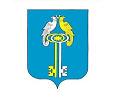 О внесении изменений в решение Собрания депутатов Чичканского сельского поселения Комсомольского района Чувашской Республики от 05 декабря 2019 года № 2/99 "О бюджете Чичканского сельского поселения Комсомольского района Чувашской Республики на 2020 год и на плановый период 2021 и 2022 годов"Собрание депутатов Чичканского сельского поселения Комсомольского района Чувашской Республики р е ш и л о:Статья 1.Внести в решение Собрания депутатов Чичканского сельского поселения Комсомольского района Чувашской Республики от 05 декабря 2019 года № 2/99 "О бюджете Чичканского сельского поселения Комсомольского района Чувашской Республики на 2020 год и на плановый период 2021 и 2022 годов" следующие изменения:в статье 1:в части 1:абзац второй изложить в следующей редакции:"прогнозируемый общий объем доходов бюджета Чичканского сельского поселения в сумме 7 657 146,91 рублей, в том числе объем безвозмездных поступлений в сумме     6 583 360,91 рублей, из них объем межбюджетных трансфертов, получаемых из бюджетов бюджетной системы Российской Федерации, в сумме 6 381 960,91рублей;";в абзаце третьем слова "8 227 221,91 рубль рублей" заменить словами "8 782 125,91 рублей"; в части 1статьи 4:в пункте "а" слова " приложениям 5- 52" заменить словами "приложениям 5- 53";в пункте "д" слова " приложениям 9- 92" заменить словами "приложениям 9- 93"; в части 2:в абзацах третьем и седьмом слова "729 528,00 рублей" заменить словами "735 528,00 рублей";приложение 3 изложить в следующей редакции:дополнить приложением 53 следующего содержания:"Приложение 53к решению Собрания депутатов Чичканского сельского поселения Комсомольского района Чувашской Республики от 05.12.2019 г. №2/99"О бюджете Чичканского сельского поселения Комсомольского района Чувашской Республикина 2020 год и на плановый период 2021 и 2022 годов" ИЗМЕНЕНИЕраспределения бюджетных ассигнований по разделам, подразделам, целевым статьям (муниципальным программам Чичканского сельского поселения Комсомольского района Чувашской Республики) и группам (группам и подгруппам) видов расходов классификации расходов бюджета Чичканского сельского поселения Комсомольского района Чувашской Республики на 2020 год, предусмотренного приложениями 5- 52 к решению Собрания депутатов Чичканского сельского поселения Комсомольского района Чувашской Республики «О бюджете Чичканского сельского поселения Комсомольского района Чувашской Республики на 2020 год и на плановый период 2021 и 2022 годов»(рублей)приложение 7 изложить в следующей редакции:"Приложение 7к решению Собрания депутатов Чичканского сельского поселения Комсомольского района Чувашской Республики  от 05.12.2019 г. №2/99 "О бюджете Чичканского сельского поселения Комсомольского района Чувашской Республики на 2020 год и на плановый период 2021 и 2022 годов"  (в редакции решения Собрания депутатов Чичканского сельского поселения Комсомольского района Чувашской Республики "О внесении изменений в решение Собрания депутатов Чичканского сельского поселения Комсомольского района Чувашской Республики от 05 декабря 2019 года №2/99 "О бюджете Чичканского сельского поселения Комсомольского района Чувашской Республики на 2020 год и на плановый период 2021 и 2022 годов")дополнить приложением 93 следующего содержания:(рублей)Статья 2. Настоящее решение вступает в силу со дня его официального опубликования.Председатель Собрания депутатов Чичканского сельского поселения                                                         С.А. ЛукияновГлава Чичканского сельского поселения                                                                               Ю.Г.ЛукияновЧĂВАШ  РЕСПУБЛИКИКОМСОМОЛЬСКИ РАЙОНĚЧĔЧКЕНЯЛ  ПОСЕЛЕНИНДЕПУТАЧĚСЕНПУХĂВĚЙЫШĂНУ      декабрĕн «09»-мěшĕ 2020 г. № 1/24                Аслă Чурачăк ялĕЧУВАШСКАЯ РЕСПУБЛИКАКОМСОМОЛЬСКИЙ РАЙОНСОБРАНИЕ ДЕПУТАТОВЧИЧКАНСКОГОСЕЛЬСКОГО ПОСЕЛЕНИЯРЕШЕНИЕ «09» декабря 2020 г. № 1/24  село Чурачики"Приложение 3к решению Собрания депутатов Чичканского сельского поселения Комсомольского района Чувашской Республики от 05 декабря 2019 г.  №2/99"О бюджете Чичканского сельского поселения Комсомольского района Чувашской Республики на 2020 год и на плановый период 2021 и 2022 годов" (в редакции решения Собрания депутатов Чичканского сельского поселения  Комсомольского района Чувашской Республики "О внесении изменений в решение Собрания депутатов Чичканского сельского поселения Комсомольского района Чувашской Республики от 05 декабря 2019 года № 2/99 "О бюджете Чичканского сельского поселения Комсомольского района Чувашской Республики на 2020 год и на плановый период 2021 и 2022 годов")"Приложение 3к решению Собрания депутатов Чичканского сельского поселения Комсомольского района Чувашской Республики от 05 декабря 2019 г.  №2/99"О бюджете Чичканского сельского поселения Комсомольского района Чувашской Республики на 2020 год и на плановый период 2021 и 2022 годов" (в редакции решения Собрания депутатов Чичканского сельского поселения  Комсомольского района Чувашской Республики "О внесении изменений в решение Собрания депутатов Чичканского сельского поселения Комсомольского района Чувашской Республики от 05 декабря 2019 года № 2/99 "О бюджете Чичканского сельского поселения Комсомольского района Чувашской Республики на 2020 год и на плановый период 2021 и 2022 годов")ПРОГНОЗИРУЕМЫЕ ОБЪЕМЫПРОГНОЗИРУЕМЫЕ ОБЪЕМЫПРОГНОЗИРУЕМЫЕ ОБЪЕМЫПРОГНОЗИРУЕМЫЕ ОБЪЕМЫпоступлений доходов в бюджет Чичканского сельского поселения                                                                                                  Комсомольского района Чувашской Республики                                                                                                                                                                                                                                                                                                                         на 2020 годпоступлений доходов в бюджет Чичканского сельского поселения                                                                                                  Комсомольского района Чувашской Республики                                                                                                                                                                                                                                                                                                                         на 2020 годпоступлений доходов в бюджет Чичканского сельского поселения                                                                                                  Комсомольского района Чувашской Республики                                                                                                                                                                                                                                                                                                                         на 2020 годпоступлений доходов в бюджет Чичканского сельского поселения                                                                                                  Комсомольского района Чувашской Республики                                                                                                                                                                                                                                                                                                                         на 2020 год(рублей)Коды бюджетной классификации Наименование доходовНаименование доходовСумма12231 00 00000 00 0000 000НАЛОГОВЫЕ И НЕНАЛОГОВЫЕ ДОХОДЫ, всегоНАЛОГОВЫЕ И НЕНАЛОГОВЫЕ ДОХОДЫ, всего1 073 786,00в том числе:в том числе:1 01 00000 00 0000 000НАЛОГИ НА ПРИБЫЛЬ, ДОХОДЫНАЛОГИ НА ПРИБЫЛЬ, ДОХОДЫ76 100,001 01 02000 01 0000 110Налог на доходы физических лицНалог на доходы физических лиц76 100,001 03 00000 00 0000 000НАЛОГИ НА ТОВАРЫ (РАБОТЫ, УСЛУГИ), РЕАЛИЗУЕМЫЕ НА ТЕРРИТОРИИ РОССИЙСКОЙ ФЕДЕРАЦИИНАЛОГИ НА ТОВАРЫ (РАБОТЫ, УСЛУГИ), РЕАЛИЗУЕМЫЕ НА ТЕРРИТОРИИ РОССИЙСКОЙ ФЕДЕРАЦИИ259 200,001 03 02000 01 0000 110Акцизы по подакцизным товарам (продукции), производимым на территории Российской ФедерацииАкцизы по подакцизным товарам (продукции), производимым на территории Российской Федерации259 200,001 05 00000 00 0000 000НАЛОГИ НА СОВОКУПНЫЙ ДОХОДНАЛОГИ НА СОВОКУПНЫЙ ДОХОД39 600,001 05 03000 01 0000 110Единый сельскохозяйственный налогЕдиный сельскохозяйственный налог39 600,001 06 00000 00 0000 000НАЛОГИ НА ИМУЩЕСТВО, всегоНАЛОГИ НА ИМУЩЕСТВО, всего578 000,00из них:из них:1 06 01000 00 0000 110Налог на имущество физических лицНалог на имущество физических лиц190 000,001 06 06000 00 0000 110Земельный налогЗемельный налог388 000,001 11 00000 00 0000 000ДОХОДЫ ОТ ИСПОЛЬЗОВАНИЯ ИМУЩЕСТВА, НАХОДЯЩЕГОСЯ В ГОСУДАРСТВЕННОЙ И МУНИЦИПАЛЬНОЙ СОБСТВЕННОСТИДОХОДЫ ОТ ИСПОЛЬЗОВАНИЯ ИМУЩЕСТВА, НАХОДЯЩЕГОСЯ В ГОСУДАРСТВЕННОЙ И МУНИЦИПАЛЬНОЙ СОБСТВЕННОСТИ39 406,001 11 05000 00 0000 120Доходы, получаемые в виде арендной либо иной платы за передачу в возмездное пользование государственного и муниципального имущества (за исключением имущества бюджетных и автономных учреждений, а также имущества государственных и муниципальных унитарных предприятий, в том числе казенных)Доходы, получаемые в виде арендной либо иной платы за передачу в возмездное пользование государственного и муниципального имущества (за исключением имущества бюджетных и автономных учреждений, а также имущества государственных и муниципальных унитарных предприятий, в том числе казенных)39 406,001 13 00000 00 0000 000ДОХОДЫ ОТ ОКАЗАНИЯ ПЛАТНЫХ УСЛУГ (РАБОТ) И КОМПЕНСАЦИИ ЗАТРАТ ГОСУДАРСТВАДОХОДЫ ОТ ОКАЗАНИЯ ПЛАТНЫХ УСЛУГ (РАБОТ) И КОМПЕНСАЦИИ ЗАТРАТ ГОСУДАРСТВА80 500,001 14 00000 00 0000 000ДОХОДЫ ОТ ПРОДАЖИ МАТЕРИАЛЬНЫХ И НЕМАТЕРИАЛЬНЫХ АКТИВОВДОХОДЫ ОТ ПРОДАЖИ МАТЕРИАЛЬНЫХ И НЕМАТЕРИАЛЬНЫХ АКТИВОВ980,002 00 00000 00 0000 000БЕЗВОЗМЕЗДНЫЕ ПОСТУПЛЕНИЯ, всегоБЕЗВОЗМЕЗДНЫЕ ПОСТУПЛЕНИЯ, всего6 583 360,912 02 00000 00 0000 000БЕЗВОЗМЕЗДНЫЕ ПОСТУПЛЕНИЯ ОТ ДРУГИХ БЮДЖЕТОВ БЮДЖЕТНОЙ СИСТЕМЫ РОССИЙСКОЙ ФЕДЕРАЦИИ, всегоБЕЗВОЗМЕЗДНЫЕ ПОСТУПЛЕНИЯ ОТ ДРУГИХ БЮДЖЕТОВ БЮДЖЕТНОЙ СИСТЕМЫ РОССИЙСКОЙ ФЕДЕРАЦИИ, всего6 381 960,91в том числе:в том числе:2 02 10000 00 0000 150Дотации бюджетам бюджетной системы Российской Федерации, всегоДотации бюджетам бюджетной системы Российской Федерации, всего2 950 688,00из них:из них:2 02 15001 10 0000 150Дотации бюджетам сельских поселений на выравнивание бюджетной обеспеченности       Дотации бюджетам сельских поселений на выравнивание бюджетной обеспеченности       1 626 688,002 02 15002 10 0000 150Дотации бюджетам сельских поселений на поддержку мер по обеспечению сбалансированности бюджетовДотации бюджетам сельских поселений на поддержку мер по обеспечению сбалансированности бюджетов1 324 000,002 02 20000 00 0000 150Субсидии бюджетам бюджетной системы Российской Федерации (межбюджетные субсидии)Субсидии бюджетам бюджетной системы Российской Федерации (межбюджетные субсидии)2 242 335,002 02 30000 00 0000 150Субвенции бюджетам бюджетной системы Российской ФедерацииСубвенции бюджетам бюджетной системы Российской Федерации99 506,002 02 40000 00 0000 150Иные межбюджетные трансфертыИные межбюджетные трансферты1 089 431,912 07 00000 00 0000 150ПРОЧИЕ БЕЗВОЗМЕЗДНЫЕ ПОСТУПЛЕНИЯПРОЧИЕ БЕЗВОЗМЕЗДНЫЕ ПОСТУПЛЕНИЯ201 400,002 07 05000 10 0000 150Прочие безвозмездные поступления в бюджеты сельских поселенийПрочие безвозмездные поступления в бюджеты сельских поселений201 400,00Доходы бюджета - ВсегоДоходы бюджета - Всего7 657 146,91";НаименованиеНаименованиеРазделРазделПодразделПодразделЦелевая статья (муниципальные программы)Целевая статья (муниципальные программы)Группа (группа и подгруппа) вида расходовГруппа (группа и подгруппа) вида расходовСумма            (увеличение, уменьшение     (-))Сумма            (увеличение, уменьшение     (-))НаименованиеНаименованиеРазделРазделПодразделПодразделЦелевая статья (муниципальные программы)Целевая статья (муниципальные программы)Группа (группа и подгруппа) вида расходовГруппа (группа и подгруппа) вида расходовСумма            (увеличение, уменьшение     (-))Сумма            (увеличение, уменьшение     (-))112233445566ВсегоВсего554 904,00554 904,00Общегосударственные вопросыОбщегосударственные вопросы0101890 796,00890 796,00Функционирование Правительства Российской Федерации, высших исполнительных органов государственной власти субъектов Российской Федерации, местных администрацийФункционирование Правительства Российской Федерации, высших исполнительных органов государственной власти субъектов Российской Федерации, местных администраций0101040411 896,0011 896,00Муниципальная программа Чичканского сельского поселения Комсомольского района "Развитие потенциала муниципального управления"Муниципальная программа Чичканского сельского поселения Комсомольского района "Развитие потенциала муниципального управления"01010404Ч500000000Ч50000000011 896,0011 896,00Обеспечение реализации муниципальной программы Чичканского сельского поселения Комсомольского района "Развитие потенциала муниципального управления"Обеспечение реализации муниципальной программы Чичканского сельского поселения Комсомольского района "Развитие потенциала муниципального управления"01010404Ч5Э0000000Ч5Э000000011 896,0011 896,00Основное мероприятие "Общепрограммные расходы"Основное мероприятие "Общепрограммные расходы"01010404Ч5Э0100000Ч5Э010000011 896,0011 896,00Обеспечение функций муниципальных органовОбеспечение функций муниципальных органов01010404Ч5Э0100200Ч5Э010020011 896,0011 896,00Закупка товаров, работ и услуг для обеспечения государственных (муниципальных) нуждЗакупка товаров, работ и услуг для обеспечения государственных (муниципальных) нужд01010404Ч5Э0100200Ч5Э010020020020012 478,0012 478,00Иные закупки товаров, работ и услуг для обеспечения государственных (муниципальных) нуждИные закупки товаров, работ и услуг для обеспечения государственных (муниципальных) нужд01010404Ч5Э0100200Ч5Э010020024024012 478,0012 478,00Иные бюджетные ассигнованияИные бюджетные ассигнования01010404Ч5Э0100200Ч5Э0100200800800-582,00-582,00Уплата налогов, сборов и иных платежейУплата налогов, сборов и иных платежей01010404Ч5Э0100200Ч5Э0100200850850-582,00-582,00Другие общегосударственные вопросыДругие общегосударственные вопросы01011313878 900,00878 900,00Муниципальная программа "Комплексное развитие сельских территорий Чувашской Республики"Муниципальная программа "Комплексное развитие сельских территорий Чувашской Республики"01011313A600000000A600000000878 900,00878 900,00Подпрограмма "Создание и развитие инфраструктуры на сельских территориях" муниципальной программы "Комплексное развитие сельских территорий Чувашской Республики"Подпрограмма "Создание и развитие инфраструктуры на сельских территориях" муниципальной программы "Комплексное развитие сельских территорий Чувашской Республики"01011313A620000000A620000000878 900,00878 900,00Основное мероприятие "Реализация проектов, направленных на благоустройство и развитие территорий населенных пунктов Чувашской Республики"Основное мероприятие "Реализация проектов, направленных на благоустройство и развитие территорий населенных пунктов Чувашской Республики"01011313A620300000A620300000878 900,00878 900,00Реализация проектов, направленных на поощрение и популяризацию достижений сельских и городских поселений в сфере развития сельских территорий, в том числе приобретение автотранспортных средствРеализация проектов, направленных на поощрение и популяризацию достижений сельских и городских поселений в сфере развития сельских территорий, в том числе приобретение автотранспортных средств01011313A620300830A620300830878 900,00878 900,00Закупка товаров, работ и услуг для обеспечения государственных (муниципальных) нуждЗакупка товаров, работ и услуг для обеспечения государственных (муниципальных) нужд01011313A620300830A620300830200200878 900,00878 900,00Иные закупки товаров, работ и услуг для обеспечения государственных (муниципальных) нуждИные закупки товаров, работ и услуг для обеспечения государственных (муниципальных) нужд01011313A620300830A620300830240240878 900,00878 900,00Национальная оборонаНациональная оборона02028 843,008 843,00Мобилизационная и вневойсковая подготовкаМобилизационная и вневойсковая подготовка020203038 843,008 843,00Муниципальная программа Чичканского сельского поселения Комсомольского района "Управление общественными финансами и муниципальным долгом"Муниципальная программа Чичканского сельского поселения Комсомольского района "Управление общественными финансами и муниципальным долгом"02020303Ч400000000Ч4000000008 843,008 843,00Подпрограмма "Совершенствование бюджетной политики и эффективное использование бюджетного потенциала" муниципальной программы Чичканского сельского поселения Комсомольского района "Управление общественными фиансами и муниципальным долгом"Подпрограмма "Совершенствование бюджетной политики и эффективное использование бюджетного потенциала" муниципальной программы Чичканского сельского поселения Комсомольского района "Управление общественными фиансами и муниципальным долгом"02020303Ч410000000Ч4100000008 843,008 843,00Основное мероприятие "Осуществление мер финансовой поддержки бюджетов муниципальных районов, городских округов и поселений, направленных на обеспечение их сбалансированности и повышение уровня бюджетной обеспеченности"Основное мероприятие "Осуществление мер финансовой поддержки бюджетов муниципальных районов, городских округов и поселений, направленных на обеспечение их сбалансированности и повышение уровня бюджетной обеспеченности"02020303Ч410400000Ч4104000008 843,008 843,00Осуществление первичного воинского учета на территориях, где отсутствуют военные комиссариаты, за счет субвенции, предоставляемой из федерального бюджетаОсуществление первичного воинского учета на территориях, где отсутствуют военные комиссариаты, за счет субвенции, предоставляемой из федерального бюджета02020303Ч410451180Ч4104511808 843,008 843,00Расходы на выплаты персоналу в целях обеспечения выполнения функций государственными (муниципальными) органами, казенными учреждениями, органами управления государственными внебюджетными фондамиРасходы на выплаты персоналу в целях обеспечения выполнения функций государственными (муниципальными) органами, казенными учреждениями, органами управления государственными внебюджетными фондами02020303Ч410451180Ч4104511801001008 843,008 843,00Расходы на выплаты персоналу государственных (муниципальных) органовРасходы на выплаты персоналу государственных (муниципальных) органов02020303Ч410451180Ч4104511801201208 843,008 843,00Национальная экономикаНациональная экономика0404-726 071,03-726 071,03Сельское хозяйство и рыболовствоСельское хозяйство и рыболовство04040505-1 809 420,00-1 809 420,00Муниципальная программа "Комплексное развитие сельских территорий Чувашской Республики"Муниципальная программа "Комплексное развитие сельских территорий Чувашской Республики"04040505A600000000A600000000-1 809 420,00-1 809 420,00Подпрограмма "Создание и развитие инфраструктуры на сельских территориях" муниципальной программы "Комплексное развитие сельских территорий Чувашской Республики"Подпрограмма "Создание и развитие инфраструктуры на сельских территориях" муниципальной программы "Комплексное развитие сельских территорий Чувашской Республики"04040505A620000000A620000000-1 809 420,00-1 809 420,00Основное мероприятие "Комплексное обустройство населенных пунктов, расположенных в сельской местности, объектами социальной и инженерной инфраструктуры, а также строительство и реконструкция автомобильных дорог"Основное мероприятие "Комплексное обустройство населенных пунктов, расположенных в сельской местности, объектами социальной и инженерной инфраструктуры, а также строительство и реконструкция автомобильных дорог"04040505A620100000A620100000-1 809 420,00-1 809 420,00Разработка проектно-сметной документации на объекты капитального строительства, проведение государственной экспертизы проектной документации и достоверности определения сметной стоимости объектов капитального строительстваРазработка проектно-сметной документации на объекты капитального строительства, проведение государственной экспертизы проектной документации и достоверности определения сметной стоимости объектов капитального строительства04040505A6201S5330A6201S5330-1 809 420,00-1 809 420,00Капитальные вложения в объекты государственной (муниципальной) собственностиКапитальные вложения в объекты государственной (муниципальной) собственности04040505A6201S5330A6201S5330400400-1 809 420,00-1 809 420,00Бюджетные инвестицииБюджетные инвестиции04040505A6201S5330A6201S5330410410-1 809 420,00-1 809 420,00Дорожное хозяйство (дорожные фонды)Дорожное хозяйство (дорожные фонды)040409096 000,006 000,00Муниципальная программа Чичканского сельского поселения Комсомольского района "Развитие транспортной системы"Муниципальная программа Чичканского сельского поселения Комсомольского района "Развитие транспортной системы"04040909Ч200000000Ч2000000006 000,006 000,00Подпрограмма "Безопасные и качественные автомобильные дороги" муниципальной программы Чичканского сельского поселения Комсомольского района "Развитие транспортной системы"Подпрограмма "Безопасные и качественные автомобильные дороги" муниципальной программы Чичканского сельского поселения Комсомольского района "Развитие транспортной системы"04040909Ч210000000Ч2100000006 000,006 000,00Основное мероприятие "Мероприятия, реализуемые с привлечением межбюджетных трансфертов бюджетам другого уровня"Основное мероприятие "Мероприятия, реализуемые с привлечением межбюджетных трансфертов бюджетам другого уровня"04040909Ч210300000Ч2103000006 000,006 000,00Содержание автомобильных дорог общего пользования местного значения в границах населенных пунктов поселенияСодержание автомобильных дорог общего пользования местного значения в границах населенных пунктов поселения04040909Ч210374192Ч2103741926 000,006 000,00Закупка товаров, работ и услуг для обеспечения государственных (муниципальных) нуждЗакупка товаров, работ и услуг для обеспечения государственных (муниципальных) нужд04040909Ч210374192Ч2103741922002006 000,006 000,00Иные закупки товаров, работ и услуг для обеспечения государственных (муниципальных) нуждИные закупки товаров, работ и услуг для обеспечения государственных (муниципальных) нужд04040909Ч210374192Ч2103741922402406 000,006 000,00Другие вопросы в области национальной экономикиДругие вопросы в области национальной экономики040412121 077 348,971 077 348,97Муниципальная программа Чичканского сельского поселения Комсомольского района "Развитие земельных и имущественных отношений"Муниципальная программа Чичканского сельского поселения Комсомольского района "Развитие земельных и имущественных отношений"04041212A400000000A40000000010 000,0010 000,00Подпрограмма "Управление муниципальным имуществом" муниципальной программы Чичканского сельского поселения Комсомольского района "Развитие земельных и имущественных отношений"Подпрограмма "Управление муниципальным имуществом" муниципальной программы Чичканского сельского поселения Комсомольского района "Развитие земельных и имущественных отношений"04041212A410000000A41000000010 000,0010 000,00Основное мероприятие "Создание условий для максимального вовлечения в хозяйственный оборот муниципального имущества, в том числе земельных участков"Основное мероприятие "Создание условий для максимального вовлечения в хозяйственный оборот муниципального имущества, в том числе земельных участков"04041212A410200000A41020000010 000,0010 000,00Формирование земельных участков, предназначенных для предоставления многодетным семьям в собственность бесплатноФормирование земельных участков, предназначенных для предоставления многодетным семьям в собственность бесплатно04041212A410274790A41027479010 000,0010 000,00Закупка товаров, работ и услуг для обеспечения государственных (муниципальных) нуждЗакупка товаров, работ и услуг для обеспечения государственных (муниципальных) нужд04041212A410274790A41027479020020010 000,0010 000,00Иные закупки товаров, работ и услуг для обеспечения государственных (муниципальных) нуждИные закупки товаров, работ и услуг для обеспечения государственных (муниципальных) нужд04041212A410274790A41027479024024010 000,0010 000,00Муниципальная программа "Комплексное развитие сельских территорий Чувашской Республики"Муниципальная программа "Комплексное развитие сельских территорий Чувашской Республики"04041212A600000000A6000000001 047 348,971 047 348,97Подпрограмма "Создание и развитие инфраструктуры на сельских территориях" муниципальной программы "Комплексное развитие сельских территорий Чувашской Республики"Подпрограмма "Создание и развитие инфраструктуры на сельских территориях" муниципальной программы "Комплексное развитие сельских территорий Чувашской Республики"04041212A620000000A6200000001 047 348,971 047 348,97Основное мероприятие "Комплексное обустройство населенных пунктов, расположенных в сельской местности, объектами социальной и инженерной инфраструктуры, а также строительство и реконструкция автомобильных дорог"Основное мероприятие "Комплексное обустройство населенных пунктов, расположенных в сельской местности, объектами социальной и инженерной инфраструктуры, а также строительство и реконструкция автомобильных дорог"04041212A620100000A6201000001 047 348,971 047 348,97Разработка проектно-сметной документации на объекты капитального строительства, проведение государственной экспертизы проектной документации и достоверности определения сметной стоимости объектов капитального строительстваРазработка проектно-сметной документации на объекты капитального строительства, проведение государственной экспертизы проектной документации и достоверности определения сметной стоимости объектов капитального строительства04041212A620175330A620175330104 140,80104 140,80Капитальные вложения в объекты государственной (муниципальной) собственностиКапитальные вложения в объекты государственной (муниципальной) собственности04041212A620175330A620175330400400104 140,80104 140,80Бюджетные инвестицииБюджетные инвестиции04041212A620175330A620175330410410104 140,80104 140,80Разработка проектно-сметной документации на объекты капитального строительства, проведение государственной экспертизы проектной документации и достоверности определения сметной стоимости объектов капитального строительстваРазработка проектно-сметной документации на объекты капитального строительства, проведение государственной экспертизы проектной документации и достоверности определения сметной стоимости объектов капитального строительства04041212A6201S5330A6201S5330943 208,17943 208,17Капитальные вложения в объекты государственной (муниципальной) собственностиКапитальные вложения в объекты государственной (муниципальной) собственности04041212A6201S5330A6201S5330400400943 208,17943 208,17Бюджетные инвестицииБюджетные инвестиции04041212A6201S5330A6201S5330410410943 208,17943 208,17Муниципальная программа Чичканского сельского поселения Комсомольского района "Развитие строительного комплекса и архитектуры"Муниципальная программа Чичканского сельского поселения Комсомольского района "Развитие строительного комплекса и архитектуры"04041212Ч900000000Ч90000000020 000,0020 000,00Подпрограмма "Градостроительная деятельность" муниципальной программы Чичканского сельского поселения Комсомольского района "Развитие строительного комплекса и архитектуры"Подпрограмма "Градостроительная деятельность" муниципальной программы Чичканского сельского поселения Комсомольского района "Развитие строительного комплекса и архитектуры"04041212Ч910000000Ч91000000020 000,0020 000,00Основное мероприятие "Основное развитие территорий Чувашской Республики, в том числе городских округов, сельских и городских поселений, в виде территориального планирования, градостроительного зонирования, планировки территории, архитектурно-строительного проектирования"Основное мероприятие "Основное развитие территорий Чувашской Республики, в том числе городских округов, сельских и городских поселений, в виде территориального планирования, градостроительного зонирования, планировки территории, архитектурно-строительного проектирования"04041212Ч910100000Ч91010000020 000,0020 000,00Проведение землеустроительных работ в целях координатного описания границы муниципального образованияПроведение землеустроительных работ в целях координатного описания границы муниципального образования04041212Ч910177180Ч91017718020 000,0020 000,00Закупка товаров, работ и услуг для обеспечения государственных (муниципальных) нуждЗакупка товаров, работ и услуг для обеспечения государственных (муниципальных) нужд04041212Ч910177180Ч91017718020020020 000,0020 000,00Иные закупки товаров, работ и услуг для обеспечения государственных (муниципальных) нуждИные закупки товаров, работ и услуг для обеспечения государственных (муниципальных) нужд04041212Ч910177180Ч91017718024024020 000,0020 000,00Жилищно-коммунальное хозяйствоЖилищно-коммунальное хозяйство0505399 269,03399 269,03Коммунальное хозяйствоКоммунальное хозяйство05050202346 990,00346 990,00Муниципальная программа Чичканского сельского поселения Комсомольского района  "Модернизация и развитие сферы жилищно-коммунального хозяйства"Муниципальная программа Чичканского сельского поселения Комсомольского района  "Модернизация и развитие сферы жилищно-коммунального хозяйства"05050202A100000000A100000000346 990,00346 990,00Подпрограмма "Модернизация коммунальной инфраструктуры на территории Чувашской Республики" муниципальной программы "Модернизация и развитие сферы жилищно-коммунального хозяйства"Подпрограмма "Модернизация коммунальной инфраструктуры на территории Чувашской Республики" муниципальной программы "Модернизация и развитие сферы жилищно-коммунального хозяйства"05050202A110000000A110000000-5 700,00-5 700,00Основное мероприятие "Обеспечение качества жилищно-коммунальных услуг"Основное мероприятие "Обеспечение качества жилищно-коммунальных услуг"05050202A110100000A110100000-5 700,00-5 700,00Осуществление функций по использованию объектов коммунального хозяйства муниципальных образований, содержание объектов коммунального хозяйстваОсуществление функций по использованию объектов коммунального хозяйства муниципальных образований, содержание объектов коммунального хозяйства05050202A110170230A110170230-5 700,00-5 700,00Закупка товаров, работ и услуг для обеспечения государственных (муниципальных) нуждЗакупка товаров, работ и услуг для обеспечения государственных (муниципальных) нужд05050202A110170230A110170230200200-5 700,00-5 700,00Иные закупки товаров, работ и услуг для обеспечения государственных (муниципальных) нуждИные закупки товаров, работ и услуг для обеспечения государственных (муниципальных) нужд05050202A110170230A110170230240240-5 700,00-5 700,00Подпрограмма "Строительство и реконструкция (модернизация) объектов питьевого водоснабжения и водоподготовки с учетом оценки качества и безопасности питьевой воды" муниципальной программы Чичканского сельского поселения Комсомольского района "Модернизация и развитие сферы жилищно-коммунального хозяйства"Подпрограмма "Строительство и реконструкция (модернизация) объектов питьевого водоснабжения и водоподготовки с учетом оценки качества и безопасности питьевой воды" муниципальной программы Чичканского сельского поселения Комсомольского района "Модернизация и развитие сферы жилищно-коммунального хозяйства"05050202A130000000A130000000352 690,00352 690,00Основное мероприятие "Развитие систем водоснабжения муниципальных образований"Основное мероприятие "Развитие систем водоснабжения муниципальных образований"05050202A130100000A130100000352 690,00352 690,00Строительство (реконструкция) объектов водоснабжения (водозаборных сооружений, водопроводов и др.) муниципальных образованийСтроительство (реконструкция) объектов водоснабжения (водозаборных сооружений, водопроводов и др.) муниципальных образований05050202A130173080A130173080352 690,00352 690,00Капитальные вложения в объекты государственной (муниципальной) собственностиКапитальные вложения в объекты государственной (муниципальной) собственности05050202A130173080A130173080400400352 690,00352 690,00Бюджетные инвестицииБюджетные инвестиции05050202A130173080A130173080410410352 690,00352 690,00БлагоустройствоБлагоустройство0505030352 790,0352 790,03Муниципальная программа "Комплексное развитие сельских территорий Чувашской Республики"Муниципальная программа "Комплексное развитие сельских территорий Чувашской Республики"05050303A600000000A60000000052 790,0352 790,03Подпрограмма "Создание и развитие инфраструктуры на сельских территориях" муниципальной программы "Комплексное развитие сельских территорий Чувашской Республики"Подпрограмма "Создание и развитие инфраструктуры на сельских территориях" муниципальной программы "Комплексное развитие сельских территорий Чувашской Республики"05050303A620000000A62000000052 790,0352 790,03Основное мероприятие "Комплексное обустройство населенных пунктов, расположенных в сельской местности, объектами социальной и инженерной инфраструктуры, а также строительство и реконструкция автомобильных дорог"Основное мероприятие "Комплексное обустройство населенных пунктов, расположенных в сельской местности, объектами социальной и инженерной инфраструктуры, а также строительство и реконструкция автомобильных дорог"05050303A620100000A620100000-94,00-94,00Реализация проектов развития общественной инфраструктуры, основанных на местных инициативахРеализация проектов развития общественной инфраструктуры, основанных на местных инициативах05050303A6201S6570A6201S6570-94,00-94,00Закупка товаров, работ и услуг для обеспечения государственных (муниципальных) нуждЗакупка товаров, работ и услуг для обеспечения государственных (муниципальных) нужд05050303A6201S6570A6201S6570200200-94,00-94,00Иные закупки товаров, работ и услуг для обеспечения государственных (муниципальных) нуждИные закупки товаров, работ и услуг для обеспечения государственных (муниципальных) нужд05050303A6201S6570A6201S6570240240-94,00-94,00Основное мероприятие "Реализация мероприятий по благоустройству сельских территорий"Основное мероприятие "Реализация мероприятий по благоустройству сельских территорий"05050303A620200000A62020000052 884,0352 884,03Уличное освещениеУличное освещение05050303A620277400A62027740030 202,0330 202,03Закупка товаров, работ и услуг для обеспечения государственных (муниципальных) нуждЗакупка товаров, работ и услуг для обеспечения государственных (муниципальных) нужд05050303A620277400A62027740020020030 202,0330 202,03Иные закупки товаров, работ и услуг для обеспечения государственных (муниципальных) нуждИные закупки товаров, работ и услуг для обеспечения государственных (муниципальных) нужд05050303A620277400A62027740024024030 202,0330 202,03Реализация мероприятий по благоустройству территорииРеализация мероприятий по благоустройству территории05050303A620277420A62027742022 682,0022 682,00Закупка товаров, работ и услуг для обеспечения государственных (муниципальных) нуждЗакупка товаров, работ и услуг для обеспечения государственных (муниципальных) нужд05050303A620277420A62027742020020022 400,0022 400,00Иные закупки товаров, работ и услуг для обеспечения государственных (муниципальных) нуждИные закупки товаров, работ и услуг для обеспечения государственных (муниципальных) нужд05050303A620277420A62027742024024022 400,0022 400,00Иные бюджетные ассигнованияИные бюджетные ассигнования05050303A620277420A620277420800800282,00282,00Уплата налогов, сборов и иных платежейУплата налогов, сборов и иных платежей05050303A620277420A620277420850850282,00282,00Другие вопросы в области жилищно-коммунального хозяйстваДругие вопросы в области жилищно-коммунального хозяйства05050505-511,00-511,00Муниципальная программа "Комплексное развитие сельских территорий Чувашской Республики"Муниципальная программа "Комплексное развитие сельских территорий Чувашской Республики"05050505A600000000A600000000-511,00-511,00Подпрограмма "Создание и развитие инфраструктуры на сельских территориях" муниципальной программы "Комплексное развитие сельских территорий Чувашской Республики"Подпрограмма "Создание и развитие инфраструктуры на сельских территориях" муниципальной программы "Комплексное развитие сельских территорий Чувашской Республики"05050505A620000000A620000000-511,00-511,00Основное мероприятие "Реализация мероприятий по благоустройству сельских территорий"Основное мероприятие "Реализация мероприятий по благоустройству сельских территорий"05050505A620200000A620200000-511,00-511,00Реализация мероприятий по благоустройству территорииРеализация мероприятий по благоустройству территории05050505A620277420A620277420-511,00-511,00Расходы на выплаты персоналу в целях обеспечения выполнения функций государственными (муниципальными) органами, казенными учреждениями, органами управления государственными внебюджетными фондамиРасходы на выплаты персоналу в целях обеспечения выполнения функций государственными (муниципальными) органами, казенными учреждениями, органами управления государственными внебюджетными фондами05050505A620277420A620277420100100-511,00-511,00Расходы на выплаты персоналу казенных учрежденийРасходы на выплаты персоналу казенных учреждений05050505A620277420A620277420110110-511,00-511,00Культура, кинематографияКультура, кинематография0808-17 933,00-17 933,00КультураКультура08080101-17 933,00-17 933,00Муниципальная программа Чичканского сельского поселения Комсомольского района "Развитие культуры и туризма"Муниципальная программа Чичканского сельского поселения Комсомольского района "Развитие культуры и туризма"08080101Ц400000000Ц400000000-17 933,00-17 933,00Подпрограмма "Развитие культуры" муниципальной программы Чичканского сельского поселения Комсомольского района "Развитие культуры и туризма "Подпрограмма "Развитие культуры" муниципальной программы Чичканского сельского поселения Комсомольского района "Развитие культуры и туризма "08080101Ц410000000Ц410000000-17 933,00-17 933,00Основное мероприятие "Сохранение и развитие народного творчества"Основное мероприятие "Сохранение и развитие народного творчества"08080101Ц410700000Ц410700000-17 933,00-17 933,00Обеспечение деятельности учреждений в сфере культурно-досугового обслуживания населенияОбеспечение деятельности учреждений в сфере культурно-досугового обслуживания населения08080101Ц410740390Ц410740390-17 933,00-17 933,00Расходы на выплаты персоналу в целях обеспечения выполнения функций государственными (муниципальными) органами, казенными учреждениями, органами управления государственными внебюджетными фондамиРасходы на выплаты персоналу в целях обеспечения выполнения функций государственными (муниципальными) органами, казенными учреждениями, органами управления государственными внебюджетными фондами08080101Ц410740390Ц410740390100100-15 000,00-15 000,00Расходы на выплаты персоналу казенных учрежденийРасходы на выплаты персоналу казенных учреждений08080101Ц410740390Ц410740390110110-15 000,00-15 000,00Закупка товаров, работ и услуг для обеспечения государственных (муниципальных) нуждЗакупка товаров, работ и услуг для обеспечения государственных (муниципальных) нужд08080101Ц410740390Ц410740390200200-2 933,00-2 933,00Иные закупки товаров, работ и услуг для обеспечения государственных (муниципальных) нуждИные закупки товаров, работ и услуг для обеспечения государственных (муниципальных) нужд08080101Ц410740390Ц410740390240240-2 933,00-2 933,00Основное мероприятие "Развитие муниципальных учреждений культуры"Основное мероприятие "Развитие муниципальных учреждений культуры"08080101Ц411500000Ц4115000000,000,00Обеспечение развития и укрепления материально-технической базы домов культуры в населенных пунктах с числом жителей до 50 тысяч человекОбеспечение развития и укрепления материально-технической базы домов культуры в населенных пунктах с числом жителей до 50 тысяч человек08080101Ц4115L4670Ц4115L46700,000,00Закупка товаров, работ и услуг для обеспечения государственных (муниципальных) нуждЗакупка товаров, работ и услуг для обеспечения государственных (муниципальных) нужд08080101Ц4115L4670Ц4115L46702002000,000,00Иные закупки товаров, работ и услуг для обеспечения государственных (муниципальных) нуждИные закупки товаров, работ и услуг для обеспечения государственных (муниципальных) нужд08080101Ц4115L4670Ц4115L46702402400,000,00Распределение бюджетных ассигнований по целевым статьям (муниципальным программам Чичканского сельского поселения Комсомольского района Чувашской Республики и непрограммным направлениям деятельности), группам видов расходов, разделам, подразделам классификации расходов бюджета Чичканского сельского поселения Комсомольского района Чувашской Республики на 2020 год(рублей)Распределение бюджетных ассигнований по целевым статьям (муниципальным программам Чичканского сельского поселения Комсомольского района Чувашской Республики и непрограммным направлениям деятельности), группам видов расходов, разделам, подразделам классификации расходов бюджета Чичканского сельского поселения Комсомольского района Чувашской Республики на 2020 год(рублей)Распределение бюджетных ассигнований по целевым статьям (муниципальным программам Чичканского сельского поселения Комсомольского района Чувашской Республики и непрограммным направлениям деятельности), группам видов расходов, разделам, подразделам классификации расходов бюджета Чичканского сельского поселения Комсомольского района Чувашской Республики на 2020 год(рублей)Распределение бюджетных ассигнований по целевым статьям (муниципальным программам Чичканского сельского поселения Комсомольского района Чувашской Республики и непрограммным направлениям деятельности), группам видов расходов, разделам, подразделам классификации расходов бюджета Чичканского сельского поселения Комсомольского района Чувашской Республики на 2020 год(рублей)Распределение бюджетных ассигнований по целевым статьям (муниципальным программам Чичканского сельского поселения Комсомольского района Чувашской Республики и непрограммным направлениям деятельности), группам видов расходов, разделам, подразделам классификации расходов бюджета Чичканского сельского поселения Комсомольского района Чувашской Республики на 2020 год(рублей)Распределение бюджетных ассигнований по целевым статьям (муниципальным программам Чичканского сельского поселения Комсомольского района Чувашской Республики и непрограммным направлениям деятельности), группам видов расходов, разделам, подразделам классификации расходов бюджета Чичканского сельского поселения Комсомольского района Чувашской Республики на 2020 год(рублей)Распределение бюджетных ассигнований по целевым статьям (муниципальным программам Чичканского сельского поселения Комсомольского района Чувашской Республики и непрограммным направлениям деятельности), группам видов расходов, разделам, подразделам классификации расходов бюджета Чичканского сельского поселения Комсомольского района Чувашской Республики на 2020 год(рублей)Распределение бюджетных ассигнований по целевым статьям (муниципальным программам Чичканского сельского поселения Комсомольского района Чувашской Республики и непрограммным направлениям деятельности), группам видов расходов, разделам, подразделам классификации расходов бюджета Чичканского сельского поселения Комсомольского района Чувашской Республики на 2020 год(рублей)Распределение бюджетных ассигнований по целевым статьям (муниципальным программам Чичканского сельского поселения Комсомольского района Чувашской Республики и непрограммным направлениям деятельности), группам видов расходов, разделам, подразделам классификации расходов бюджета Чичканского сельского поселения Комсомольского района Чувашской Республики на 2020 год(рублей)Распределение бюджетных ассигнований по целевым статьям (муниципальным программам Чичканского сельского поселения Комсомольского района Чувашской Республики и непрограммным направлениям деятельности), группам видов расходов, разделам, подразделам классификации расходов бюджета Чичканского сельского поселения Комсомольского района Чувашской Республики на 2020 год(рублей)Распределение бюджетных ассигнований по целевым статьям (муниципальным программам Чичканского сельского поселения Комсомольского района Чувашской Республики и непрограммным направлениям деятельности), группам видов расходов, разделам, подразделам классификации расходов бюджета Чичканского сельского поселения Комсомольского района Чувашской Республики на 2020 год(рублей)Распределение бюджетных ассигнований по целевым статьям (муниципальным программам Чичканского сельского поселения Комсомольского района Чувашской Республики и непрограммным направлениям деятельности), группам видов расходов, разделам, подразделам классификации расходов бюджета Чичканского сельского поселения Комсомольского района Чувашской Республики на 2020 год(рублей)НаименованиеНаименованиеНаименованиеЦелевая статья (государственные программы и непрограммные направления деятельности)Целевая статья (государственные программы и непрограммные направления деятельности)Группа вида расходовГруппа вида расходовРазделРазделПодразделПодразделСуммаСуммаНаименованиеНаименованиеНаименованиеЦелевая статья (государственные программы и непрограммные направления деятельности)Целевая статья (государственные программы и непрограммные направления деятельности)Группа вида расходовГруппа вида расходовРазделРазделПодразделПодразделСуммаСумма112223344556677ВсегоВсегоВсего8 782 125,918 782 125,911.1.Муниципальная программа Чичканского сельского поселения Комсомольского района  "Социальная поддержка граждан"Муниципальная программа Чичканского сельского поселения Комсомольского района  "Социальная поддержка граждан"Муниципальная программа Чичканского сельского поселения Комсомольского района  "Социальная поддержка граждан"Ц300000000Ц3000000003 000,003 000,001.1.1.1.Подпрограмма "Социальная защита населения"  муниципальной программы Чичканского сельского поселения Комсомольского района  "Социальная поддержка граждан"Подпрограмма "Социальная защита населения"  муниципальной программы Чичканского сельского поселения Комсомольского района  "Социальная поддержка граждан"Подпрограмма "Социальная защита населения"  муниципальной программы Чичканского сельского поселения Комсомольского района  "Социальная поддержка граждан"Ц310000000Ц3100000003 000,003 000,00Основное мероприятие "Создание благоприятных условий жизнедеятельности ветеранам, гражданам пожилого возраста, инвалидам"Основное мероприятие "Создание благоприятных условий жизнедеятельности ветеранам, гражданам пожилого возраста, инвалидам"Основное мероприятие "Создание благоприятных условий жизнедеятельности ветеранам, гражданам пожилого возраста, инвалидам"Ц310500000Ц3105000003 000,003 000,00Проведение мероприятий, связанных с празднованием годовщины Победы в Великой Отечественной войнеПроведение мероприятий, связанных с празднованием годовщины Победы в Великой Отечественной войнеПроведение мероприятий, связанных с празднованием годовщины Победы в Великой Отечественной войнеЦ310510640Ц3105106403 000,003 000,00Закупка товаров, работ и услуг для обеспечения государственных (муниципальных) нуждЗакупка товаров, работ и услуг для обеспечения государственных (муниципальных) нуждЗакупка товаров, работ и услуг для обеспечения государственных (муниципальных) нуждЦ310510640Ц3105106402002003 000,003 000,00Иные закупки товаров, работ и услуг для обеспечения государственных (муниципальных) нуждИные закупки товаров, работ и услуг для обеспечения государственных (муниципальных) нуждИные закупки товаров, работ и услуг для обеспечения государственных (муниципальных) нуждЦ310510640Ц3105106402402403 000,003 000,00Общегосударственные вопросыОбщегосударственные вопросыОбщегосударственные вопросыЦ310510640Ц31051064024024001013 000,003 000,00Другие общегосударственные вопросыДругие общегосударственные вопросыДругие общегосударственные вопросыЦ310510640Ц310510640240240010113133 000,003 000,002.2.Муниципальная программа Чичканского сельского поселения Комсомольского района "Развитие культуры и туризма"Муниципальная программа Чичканского сельского поселения Комсомольского района "Развитие культуры и туризма"Муниципальная программа Чичканского сельского поселения Комсомольского района "Развитие культуры и туризма"Ц400000000Ц4000000002 207 659,912 207 659,912.1.2.1.Подпрограмма "Развитие культуры" муниципальной программы Чичканского сельского поселения Комсомольского района "Развитие культуры и туризма "Подпрограмма "Развитие культуры" муниципальной программы Чичканского сельского поселения Комсомольского района "Развитие культуры и туризма "Подпрограмма "Развитие культуры" муниципальной программы Чичканского сельского поселения Комсомольского района "Развитие культуры и туризма "Ц410000000Ц4100000002 207 659,912 207 659,91Основное мероприятие "Сохранение и развитие народного творчества"Основное мероприятие "Сохранение и развитие народного творчества"Основное мероприятие "Сохранение и развитие народного творчества"Ц410700000Ц4107000001 685 112,001 685 112,00Обеспечение деятельности учреждений в сфере культурно-досугового обслуживания населенияОбеспечение деятельности учреждений в сфере культурно-досугового обслуживания населенияОбеспечение деятельности учреждений в сфере культурно-досугового обслуживания населенияЦ410740390Ц4107403901 685 112,001 685 112,00Расходы на выплаты персоналу в целях обеспечения выполнения функций государственными (муниципальными) органами, казенными учреждениями, органами управления государственными внебюджетными фондамиРасходы на выплаты персоналу в целях обеспечения выполнения функций государственными (муниципальными) органами, казенными учреждениями, органами управления государственными внебюджетными фондамиРасходы на выплаты персоналу в целях обеспечения выполнения функций государственными (муниципальными) органами, казенными учреждениями, органами управления государственными внебюджетными фондамиЦ410740390Ц410740390100100548 745,00548 745,00Расходы на выплаты персоналу казенных учрежденийРасходы на выплаты персоналу казенных учрежденийРасходы на выплаты персоналу казенных учрежденийЦ410740390Ц410740390110110548 745,00548 745,00Культура, кинематографияКультура, кинематографияКультура, кинематографияЦ410740390Ц4107403901101100808548 745,00548 745,00КультураКультураКультураЦ410740390Ц41074039011011008080101548 745,00548 745,00Закупка товаров, работ и услуг для обеспечения государственных (муниципальных) нуждЗакупка товаров, работ и услуг для обеспечения государственных (муниципальных) нуждЗакупка товаров, работ и услуг для обеспечения государственных (муниципальных) нуждЦ410740390Ц410740390200200313 067,00313 067,00Иные закупки товаров, работ и услуг для обеспечения государственных (муниципальных) нуждИные закупки товаров, работ и услуг для обеспечения государственных (муниципальных) нуждИные закупки товаров, работ и услуг для обеспечения государственных (муниципальных) нуждЦ410740390Ц410740390240240313 067,00313 067,00Культура, кинематографияКультура, кинематографияКультура, кинематографияЦ410740390Ц4107403902402400808313 067,00313 067,00КультураКультураКультураЦ410740390Ц41074039024024008080101313 067,00313 067,00Межбюджетные трансфертыМежбюджетные трансфертыМежбюджетные трансфертыЦ410740390Ц410740390500500823 300,00823 300,00Иные межбюджетные трансфертыИные межбюджетные трансфертыИные межбюджетные трансфертыЦ410740390Ц410740390540540823 300,00823 300,00Культура, кинематографияКультура, кинематографияКультура, кинематографияЦ410740390Ц4107403905405400808823 300,00823 300,00КультураКультураКультураЦ410740390Ц41074039054054008080101823 300,00823 300,00Основное мероприятие "Проведение мероприятий в сфере культуры и искусства, архивного дела"Основное мероприятие "Проведение мероприятий в сфере культуры и искусства, архивного дела"Основное мероприятие "Проведение мероприятий в сфере культуры и искусства, архивного дела"Ц411000000Ц4110000002 000,002 000,00Организация и проведение фестивалей, конкурсов, торжественных вечеров, концертов и иных зрелищных мероприятийОрганизация и проведение фестивалей, конкурсов, торжественных вечеров, концертов и иных зрелищных мероприятийОрганизация и проведение фестивалей, конкурсов, торжественных вечеров, концертов и иных зрелищных мероприятийЦ411071060Ц4110710602 000,002 000,00Закупка товаров, работ и услуг для обеспечения государственных (муниципальных) нуждЗакупка товаров, работ и услуг для обеспечения государственных (муниципальных) нуждЗакупка товаров, работ и услуг для обеспечения государственных (муниципальных) нуждЦ411071060Ц4110710602002002 000,002 000,00Иные закупки товаров, работ и услуг для обеспечения государственных (муниципальных) нуждИные закупки товаров, работ и услуг для обеспечения государственных (муниципальных) нуждИные закупки товаров, работ и услуг для обеспечения государственных (муниципальных) нуждЦ411071060Ц4110710602402402 000,002 000,00Культура, кинематографияКультура, кинематографияКультура, кинематографияЦ411071060Ц41107106024024008082 000,002 000,00Другие вопросы в области культуры, кинематографииДругие вопросы в области культуры, кинематографииДругие вопросы в области культуры, кинематографииЦ411071060Ц411071060240240080804042 000,002 000,00Основное мероприятие "Развитие муниципальных учреждений культуры"Основное мероприятие "Развитие муниципальных учреждений культуры"Основное мероприятие "Развитие муниципальных учреждений культуры"Ц411500000Ц411500000520 547,91520 547,91Обеспечение развития и укрепления материально-технической базы домов культуры в населенных пунктах с числом жителей до 50 тысяч человекОбеспечение развития и укрепления материально-технической базы домов культуры в населенных пунктах с числом жителей до 50 тысяч человекОбеспечение развития и укрепления материально-технической базы домов культуры в населенных пунктах с числом жителей до 50 тысяч человекЦ4115L4670Ц4115L4670345 016,00345 016,00Закупка товаров, работ и услуг для обеспечения государственных (муниципальных) нуждЗакупка товаров, работ и услуг для обеспечения государственных (муниципальных) нуждЗакупка товаров, работ и услуг для обеспечения государственных (муниципальных) нуждЦ4115L4670Ц4115L4670200200345 016,00345 016,00Иные закупки товаров, работ и услуг для обеспечения государственных (муниципальных) нуждИные закупки товаров, работ и услуг для обеспечения государственных (муниципальных) нуждИные закупки товаров, работ и услуг для обеспечения государственных (муниципальных) нуждЦ4115L4670Ц4115L4670240240345 016,00345 016,00Культура, кинематографияКультура, кинематографияКультура, кинематографияЦ4115L4670Ц4115L46702402400808345 016,00345 016,00КультураКультураКультураЦ4115L4670Ц4115L467024024008080101345 016,00345 016,00Укрепление материально-технической базы муниципальных библиотекУкрепление материально-технической базы муниципальных библиотекУкрепление материально-технической базы муниципальных библиотекЦ4115S9830Ц4115S9830175 531,91175 531,91Закупка товаров, работ и услуг для обеспечения государственных (муниципальных) нуждЗакупка товаров, работ и услуг для обеспечения государственных (муниципальных) нуждЗакупка товаров, работ и услуг для обеспечения государственных (муниципальных) нуждЦ4115S9830Ц4115S9830200200175 531,91175 531,91Иные закупки товаров, работ и услуг для обеспечения государственных (муниципальных) нуждИные закупки товаров, работ и услуг для обеспечения государственных (муниципальных) нуждИные закупки товаров, работ и услуг для обеспечения государственных (муниципальных) нуждЦ4115S9830Ц4115S9830240240175 531,91175 531,91Культура, кинематографияКультура, кинематографияКультура, кинематографияЦ4115S9830Ц4115S98302402400808175 531,91175 531,91КультураКультураКультураЦ4115S9830Ц4115S983024024008080101175 531,91175 531,913.3.Муниципальная программа Чичканского сельского поселения Комсомольского района "Повышение безопасности жизнедеятельности населения и территории поселения"Муниципальная программа Чичканского сельского поселения Комсомольского района "Повышение безопасности жизнедеятельности населения и территории поселения"Муниципальная программа Чичканского сельского поселения Комсомольского района "Повышение безопасности жизнедеятельности населения и территории поселения"Ц800000000Ц8000000007 917,007 917,003.1.3.1.Подпрограмма "Защита населения и территорий от чрезвычайных ситуаций природного и техногенного характера, обеспечение пожарной безопасности и безопасности населения на водных объектах" муниципальной программы Чичканского сельского поселения Комсомольского района "Повышение безопасности жизнедеятельности населения и территории поселения"Подпрограмма "Защита населения и территорий от чрезвычайных ситуаций природного и техногенного характера, обеспечение пожарной безопасности и безопасности населения на водных объектах" муниципальной программы Чичканского сельского поселения Комсомольского района "Повышение безопасности жизнедеятельности населения и территории поселения"Подпрограмма "Защита населения и территорий от чрезвычайных ситуаций природного и техногенного характера, обеспечение пожарной безопасности и безопасности населения на водных объектах" муниципальной программы Чичканского сельского поселения Комсомольского района "Повышение безопасности жизнедеятельности населения и территории поселения"Ц810000000Ц8100000007 917,007 917,00Основное мероприятие "Развитие гражданской обороны, повышение уровня готовности территориальной подсистемы Чувашской Республики единой государственной системы предупреждения и ликвидации чрезвычайных ситуаций к оперативному реагированию на чрезвычайные ситуации, пожары и происшествия на водных объектах"Основное мероприятие "Развитие гражданской обороны, повышение уровня готовности территориальной подсистемы Чувашской Республики единой государственной системы предупреждения и ликвидации чрезвычайных ситуаций к оперативному реагированию на чрезвычайные ситуации, пожары и происшествия на водных объектах"Основное мероприятие "Развитие гражданской обороны, повышение уровня готовности территориальной подсистемы Чувашской Республики единой государственной системы предупреждения и ликвидации чрезвычайных ситуаций к оперативному реагированию на чрезвычайные ситуации, пожары и происшествия на водных объектах"Ц810400000Ц8104000007 917,007 917,00Мероприятия по обеспечению пожарной безопасности муниципальных объектов Мероприятия по обеспечению пожарной безопасности муниципальных объектов Мероприятия по обеспечению пожарной безопасности муниципальных объектов Ц810470280Ц8104702807 917,007 917,00Закупка товаров, работ и услуг для обеспечения государственных (муниципальных) нуждЗакупка товаров, работ и услуг для обеспечения государственных (муниципальных) нуждЗакупка товаров, работ и услуг для обеспечения государственных (муниципальных) нуждЦ810470280Ц8104702802002007 917,007 917,00Иные закупки товаров, работ и услуг для обеспечения государственных (муниципальных) нуждИные закупки товаров, работ и услуг для обеспечения государственных (муниципальных) нуждИные закупки товаров, работ и услуг для обеспечения государственных (муниципальных) нуждЦ810470280Ц8104702802402407 917,007 917,00Культура, кинематографияКультура, кинематографияКультура, кинематографияЦ810470280Ц81047028024024008087 917,007 917,00КультураКультураКультураЦ810470280Ц810470280240240080801017 917,007 917,004.4.Муниципальная программа Чичканского сельского поселения Комсомольского района "Развитие транспортной системы"Муниципальная программа Чичканского сельского поселения Комсомольского района "Развитие транспортной системы"Муниципальная программа Чичканского сельского поселения Комсомольского района "Развитие транспортной системы"Ч200000000Ч200000000735 528,00735 528,004.1.4.1.Подпрограмма "Безопасные и качественные автомобильные дороги" муниципальной программы Чичканского сельского поселения Комсомольского района "Развитие транспортной системы"Подпрограмма "Безопасные и качественные автомобильные дороги" муниципальной программы Чичканского сельского поселения Комсомольского района "Развитие транспортной системы"Подпрограмма "Безопасные и качественные автомобильные дороги" муниципальной программы Чичканского сельского поселения Комсомольского района "Развитие транспортной системы"Ч210000000Ч210000000735 528,00735 528,00Основное мероприятие "Мероприятия, реализуемые с привлечением межбюджетных трансфертов бюджетам другого уровня"Основное мероприятие "Мероприятия, реализуемые с привлечением межбюджетных трансфертов бюджетам другого уровня"Основное мероприятие "Мероприятия, реализуемые с привлечением межбюджетных трансфертов бюджетам другого уровня"Ч210300000Ч210300000735 528,00735 528,00Содержание автомобильных дорог общего пользования местного значения в границах населенных пунктов поселенияСодержание автомобильных дорог общего пользования местного значения в границах населенных пунктов поселенияСодержание автомобильных дорог общего пользования местного значения в границах населенных пунктов поселенияЧ210374192Ч21037419221 000,0021 000,00Закупка товаров, работ и услуг для обеспечения государственных (муниципальных) нуждЗакупка товаров, работ и услуг для обеспечения государственных (муниципальных) нуждЗакупка товаров, работ и услуг для обеспечения государственных (муниципальных) нуждЧ210374192Ч21037419220020021 000,0021 000,00Иные закупки товаров, работ и услуг для обеспечения государственных (муниципальных) нуждИные закупки товаров, работ и услуг для обеспечения государственных (муниципальных) нуждИные закупки товаров, работ и услуг для обеспечения государственных (муниципальных) нуждЧ210374192Ч21037419224024021 000,0021 000,00Национальная экономикаНациональная экономикаНациональная экономикаЧ210374192Ч210374192240240040421 000,0021 000,00Дорожное хозяйство (дорожные фонды)Дорожное хозяйство (дорожные фонды)Дорожное хозяйство (дорожные фонды)Ч210374192Ч2103741922402400404090921 000,0021 000,00Капитальный ремонт и ремонт автомобильных дорог общего пользования местного значения в границах населенных пунктов поселенияКапитальный ремонт и ремонт автомобильных дорог общего пользования местного значения в границах населенных пунктов поселенияКапитальный ремонт и ремонт автомобильных дорог общего пользования местного значения в границах населенных пунктов поселенияЧ2103S4191Ч2103S4191501 902,00501 902,00Закупка товаров, работ и услуг для обеспечения государственных (муниципальных) нуждЗакупка товаров, работ и услуг для обеспечения государственных (муниципальных) нуждЗакупка товаров, работ и услуг для обеспечения государственных (муниципальных) нуждЧ2103S4191Ч2103S4191200200501 902,00501 902,00Иные закупки товаров, работ и услуг для обеспечения государственных (муниципальных) нуждИные закупки товаров, работ и услуг для обеспечения государственных (муниципальных) нуждИные закупки товаров, работ и услуг для обеспечения государственных (муниципальных) нуждЧ2103S4191Ч2103S4191240240501 902,00501 902,00Национальная экономикаНациональная экономикаНациональная экономикаЧ2103S4191Ч2103S41912402400404501 902,00501 902,00Дорожное хозяйство (дорожные фонды)Дорожное хозяйство (дорожные фонды)Дорожное хозяйство (дорожные фонды)Ч2103S4191Ч2103S419124024004040909501 902,00501 902,00Содержание автомобильных дорог общего пользования местного значения в границах населенных пунктов поселенияСодержание автомобильных дорог общего пользования местного значения в границах населенных пунктов поселенияСодержание автомобильных дорог общего пользования местного значения в границах населенных пунктов поселенияЧ2103S4192Ч2103S4192212 626,00212 626,00Закупка товаров, работ и услуг для обеспечения государственных (муниципальных) нуждЗакупка товаров, работ и услуг для обеспечения государственных (муниципальных) нуждЗакупка товаров, работ и услуг для обеспечения государственных (муниципальных) нуждЧ2103S4192Ч2103S4192200200212 626,00212 626,00Иные закупки товаров, работ и услуг для обеспечения государственных (муниципальных) нуждИные закупки товаров, работ и услуг для обеспечения государственных (муниципальных) нуждИные закупки товаров, работ и услуг для обеспечения государственных (муниципальных) нуждЧ2103S4192Ч2103S4192240240212 626,00212 626,00Национальная экономикаНациональная экономикаНациональная экономикаЧ2103S4192Ч2103S41922402400404212 626,00212 626,00Дорожное хозяйство (дорожные фонды)Дорожное хозяйство (дорожные фонды)Дорожное хозяйство (дорожные фонды)Ч2103S4192Ч2103S419224024004040909212 626,00212 626,005.5.Муниципальная программа Чичканского сельского поселения Комсомольского района "Развитие потенциала природно-сырьевых ресурсов и обеспечение экологической безопасности"Муниципальная программа Чичканского сельского поселения Комсомольского района "Развитие потенциала природно-сырьевых ресурсов и обеспечение экологической безопасности"Муниципальная программа Чичканского сельского поселения Комсомольского района "Развитие потенциала природно-сырьевых ресурсов и обеспечение экологической безопасности"Ч300000000Ч3000000001 000,001 000,005.1.5.1.Подпрограмма "Повышение экологической безопасности в Чувашской Республике" муниципальной программы "Развитие потенциала природно-сырьевых ресурсов и повышение экологической безопасности"Подпрограмма "Повышение экологической безопасности в Чувашской Республике" муниципальной программы "Развитие потенциала природно-сырьевых ресурсов и повышение экологической безопасности"Подпрограмма "Повышение экологической безопасности в Чувашской Республике" муниципальной программы "Развитие потенциала природно-сырьевых ресурсов и повышение экологической безопасности"Ч320000000Ч3200000001 000,001 000,00Основное мероприятие "Мероприятия, направленные на снижение негативного воздействия хозяйственной и иной деятельности на окружающую среду"Основное мероприятие "Мероприятия, направленные на снижение негативного воздействия хозяйственной и иной деятельности на окружающую среду"Основное мероприятие "Мероприятия, направленные на снижение негативного воздействия хозяйственной и иной деятельности на окружающую среду"Ч320100000Ч3201000001 000,001 000,00Мероприятия по обеспечению ртутной безопасности: сбор и демеркуризация ртутьсодержащих отходовМероприятия по обеспечению ртутной безопасности: сбор и демеркуризация ртутьсодержащих отходовМероприятия по обеспечению ртутной безопасности: сбор и демеркуризация ртутьсодержащих отходовЧ320173130Ч3201731301 000,001 000,00Закупка товаров, работ и услуг для обеспечения государственных (муниципальных) нуждЗакупка товаров, работ и услуг для обеспечения государственных (муниципальных) нуждЗакупка товаров, работ и услуг для обеспечения государственных (муниципальных) нуждЧ320173130Ч3201731302002001 000,001 000,00Иные закупки товаров, работ и услуг для обеспечения государственных (муниципальных) нуждИные закупки товаров, работ и услуг для обеспечения государственных (муниципальных) нуждИные закупки товаров, работ и услуг для обеспечения государственных (муниципальных) нуждЧ320173130Ч3201731302402401 000,001 000,00Жилищно-коммунальное хозяйствоЖилищно-коммунальное хозяйствоЖилищно-коммунальное хозяйствоЧ320173130Ч32017313024024005051 000,001 000,00БлагоустройствоБлагоустройствоБлагоустройствоЧ320173130Ч320173130240240050503031 000,001 000,006.6.Муниципальная программа Чичканского сельского поселения Комсомольского района "Управление общественными финансами и муниципальным долгом"Муниципальная программа Чичканского сельского поселения Комсомольского района "Управление общественными финансами и муниципальным долгом"Муниципальная программа Чичканского сельского поселения Комсомольского района "Управление общественными финансами и муниципальным долгом"Ч400000000Ч40000000099 686,0099 686,006.1.6.1.Подпрограмма "Совершенствование бюджетной политики и эффективное использование бюджетного потенциала" муниципальной программы Чичканского сельского поселения Комсомольского района "Управление общественными фиансами и муниципальным долгом"Подпрограмма "Совершенствование бюджетной политики и эффективное использование бюджетного потенциала" муниципальной программы Чичканского сельского поселения Комсомольского района "Управление общественными фиансами и муниципальным долгом"Подпрограмма "Совершенствование бюджетной политики и эффективное использование бюджетного потенциала" муниципальной программы Чичканского сельского поселения Комсомольского района "Управление общественными фиансами и муниципальным долгом"Ч410000000Ч41000000099 686,0099 686,00Основное мероприятие "Развитие бюджетного планирования, формирование республиканского бюджета Чувашской Республики на очередной финансовый год и плановый период"Основное мероприятие "Развитие бюджетного планирования, формирование республиканского бюджета Чувашской Республики на очередной финансовый год и плановый период"Основное мероприятие "Развитие бюджетного планирования, формирование республиканского бюджета Чувашской Республики на очередной финансовый год и плановый период"Ч410100000Ч410100000500,00500,00Резервный фонд администрации муниципального образования Чувашской РеспубликиРезервный фонд администрации муниципального образования Чувашской РеспубликиРезервный фонд администрации муниципального образования Чувашской РеспубликиЧ410173430Ч410173430500,00500,00Иные бюджетные ассигнованияИные бюджетные ассигнованияИные бюджетные ассигнованияЧ410173430Ч410173430800800500,00500,00Резервные средстваРезервные средстваРезервные средстваЧ410173430Ч410173430870870500,00500,00Общегосударственные вопросыОбщегосударственные вопросыОбщегосударственные вопросыЧ410173430Ч4101734308708700101500,00500,00Резервные фондыРезервные фондыРезервные фондыЧ410173430Ч41017343087087001011111500,00500,00Основное мероприятие "Осуществление мер финансовой поддержки бюджетов муниципальных районов, городских округов и поселений, направленных на обеспечение их сбалансированности и повышение уровня бюджетной обеспеченности"Основное мероприятие "Осуществление мер финансовой поддержки бюджетов муниципальных районов, городских округов и поселений, направленных на обеспечение их сбалансированности и повышение уровня бюджетной обеспеченности"Основное мероприятие "Осуществление мер финансовой поддержки бюджетов муниципальных районов, городских округов и поселений, направленных на обеспечение их сбалансированности и повышение уровня бюджетной обеспеченности"Ч410400000Ч41040000099 186,0099 186,00Осуществление первичного воинского учета на территориях, где отсутствуют военные комиссариаты, за счет субвенции, предоставляемой из федерального бюджетаОсуществление первичного воинского учета на территориях, где отсутствуют военные комиссариаты, за счет субвенции, предоставляемой из федерального бюджетаОсуществление первичного воинского учета на территориях, где отсутствуют военные комиссариаты, за счет субвенции, предоставляемой из федерального бюджетаЧ410451180Ч41045118099 186,0099 186,00Расходы на выплаты персоналу в целях обеспечения выполнения функций государственными (муниципальными) органами, казенными учреждениями, органами управления государственными внебюджетными фондамиРасходы на выплаты персоналу в целях обеспечения выполнения функций государственными (муниципальными) органами, казенными учреждениями, органами управления государственными внебюджетными фондамиРасходы на выплаты персоналу в целях обеспечения выполнения функций государственными (муниципальными) органами, казенными учреждениями, органами управления государственными внебюджетными фондамиЧ410451180Ч41045118010010099 186,0099 186,00Расходы на выплаты персоналу государственных (муниципальных) органовРасходы на выплаты персоналу государственных (муниципальных) органовРасходы на выплаты персоналу государственных (муниципальных) органовЧ410451180Ч41045118012012099 186,0099 186,00Национальная оборонаНациональная оборонаНациональная оборонаЧ410451180Ч410451180120120020299 186,0099 186,00Мобилизационная и вневойсковая подготовкаМобилизационная и вневойсковая подготовкаМобилизационная и вневойсковая подготовкаЧ410451180Ч4104511801201200202030399 186,0099 186,007.7.Муниципальная программа Чичканского сельского поселения Комсомольского района "Развитие потенциала муниципального управления"Муниципальная программа Чичканского сельского поселения Комсомольского района "Развитие потенциала муниципального управления"Муниципальная программа Чичканского сельского поселения Комсомольского района "Развитие потенциала муниципального управления"Ч500000000Ч5000000001 465 108,001 465 108,007.1.7.1.Подпрограмма "Развитие муниципальной службы" муниципальной программы Чичканского сельского поселения Комсомольского района  "Развитие потенциала муниципального управления"Подпрограмма "Развитие муниципальной службы" муниципальной программы Чичканского сельского поселения Комсомольского района  "Развитие потенциала муниципального управления"Подпрограмма "Развитие муниципальной службы" муниципальной программы Чичканского сельского поселения Комсомольского района  "Развитие потенциала муниципального управления"Ч530000000Ч5300000005 800,005 800,00Основное мероприятие "Организация дополнительного профессионального развития муниципальных служащих в Чувашской Республике"Основное мероприятие "Организация дополнительного профессионального развития муниципальных служащих в Чувашской Республике"Основное мероприятие "Организация дополнительного профессионального развития муниципальных служащих в Чувашской Республике"Ч530200000Ч5302000005 800,005 800,00Переподготовка и повышение квалификации кадров для муниципальной службыПереподготовка и повышение квалификации кадров для муниципальной службыПереподготовка и повышение квалификации кадров для муниципальной службыЧ530273710Ч5302737105 800,005 800,00Закупка товаров, работ и услуг для обеспечения государственных (муниципальных) нуждЗакупка товаров, работ и услуг для обеспечения государственных (муниципальных) нуждЗакупка товаров, работ и услуг для обеспечения государственных (муниципальных) нуждЧ530273710Ч5302737102002005 800,005 800,00Иные закупки товаров, работ и услуг для обеспечения государственных (муниципальных) нуждИные закупки товаров, работ и услуг для обеспечения государственных (муниципальных) нуждИные закупки товаров, работ и услуг для обеспечения государственных (муниципальных) нуждЧ530273710Ч5302737102402405 800,005 800,00Общегосударственные вопросыОбщегосударственные вопросыОбщегосударственные вопросыЧ530273710Ч53027371024024001015 800,005 800,00Функционирование Правительства Российской Федерации, высших исполнительных органов государственной власти субъектов Российской Федерации, местных администрацийФункционирование Правительства Российской Федерации, высших исполнительных органов государственной власти субъектов Российской Федерации, местных администрацийФункционирование Правительства Российской Федерации, высших исполнительных органов государственной власти субъектов Российской Федерации, местных администрацийЧ530273710Ч530273710240240010104045 800,005 800,007.2.7.2.Обеспечение реализации муниципальной программы Чичканского сельского поселения Комсомольского района "Развитие потенциала муниципального управления"Обеспечение реализации муниципальной программы Чичканского сельского поселения Комсомольского района "Развитие потенциала муниципального управления"Обеспечение реализации муниципальной программы Чичканского сельского поселения Комсомольского района "Развитие потенциала муниципального управления"Ч5Э0000000Ч5Э00000001 459 308,001 459 308,00Основное мероприятие "Общепрограммные расходы"Основное мероприятие "Общепрограммные расходы"Основное мероприятие "Общепрограммные расходы"Ч5Э0100000Ч5Э01000001 459 308,001 459 308,00Обеспечение функций муниципальных органовОбеспечение функций муниципальных органовОбеспечение функций муниципальных органовЧ5Э0100200Ч5Э01002001 399 994,001 399 994,00Расходы на выплаты персоналу в целях обеспечения выполнения функций государственными (муниципальными) органами, казенными учреждениями, органами управления государственными внебюджетными фондамиРасходы на выплаты персоналу в целях обеспечения выполнения функций государственными (муниципальными) органами, казенными учреждениями, органами управления государственными внебюджетными фондамиРасходы на выплаты персоналу в целях обеспечения выполнения функций государственными (муниципальными) органами, казенными учреждениями, органами управления государственными внебюджетными фондамиЧ5Э0100200Ч5Э01002001001001 307 147,001 307 147,00Расходы на выплаты персоналу государственных (муниципальных) органовРасходы на выплаты персоналу государственных (муниципальных) органовРасходы на выплаты персоналу государственных (муниципальных) органовЧ5Э0100200Ч5Э01002001201201 307 147,001 307 147,00Общегосударственные вопросыОбщегосударственные вопросыОбщегосударственные вопросыЧ5Э0100200Ч5Э010020012012001011 307 147,001 307 147,00Функционирование Правительства Российской Федерации, высших исполнительных органов государственной власти субъектов Российской Федерации, местных администрацийФункционирование Правительства Российской Федерации, высших исполнительных органов государственной власти субъектов Российской Федерации, местных администрацийФункционирование Правительства Российской Федерации, высших исполнительных органов государственной власти субъектов Российской Федерации, местных администрацийЧ5Э0100200Ч5Э0100200120120010104041 307 147,001 307 147,00Закупка товаров, работ и услуг для обеспечения государственных (муниципальных) нуждЗакупка товаров, работ и услуг для обеспечения государственных (муниципальных) нуждЗакупка товаров, работ и услуг для обеспечения государственных (муниципальных) нуждЧ5Э0100200Ч5Э010020020020091 429,0091 429,00Иные закупки товаров, работ и услуг для обеспечения государственных (муниципальных) нуждИные закупки товаров, работ и услуг для обеспечения государственных (муниципальных) нуждИные закупки товаров, работ и услуг для обеспечения государственных (муниципальных) нуждЧ5Э0100200Ч5Э010020024024091 429,0091 429,00Общегосударственные вопросыОбщегосударственные вопросыОбщегосударственные вопросыЧ5Э0100200Ч5Э0100200240240010191 429,0091 429,00Функционирование Правительства Российской Федерации, высших исполнительных органов государственной власти субъектов Российской Федерации, местных администрацийФункционирование Правительства Российской Федерации, высших исполнительных органов государственной власти субъектов Российской Федерации, местных администрацийФункционирование Правительства Российской Федерации, высших исполнительных органов государственной власти субъектов Российской Федерации, местных администрацийЧ5Э0100200Ч5Э01002002402400101040491 429,0091 429,00Иные бюджетные ассигнованияИные бюджетные ассигнованияИные бюджетные ассигнованияЧ5Э0100200Ч5Э01002008008001 418,001 418,00Уплата налогов, сборов и иных платежейУплата налогов, сборов и иных платежейУплата налогов, сборов и иных платежейЧ5Э0100200Ч5Э01002008508501 418,001 418,00Общегосударственные вопросыОбщегосударственные вопросыОбщегосударственные вопросыЧ5Э0100200Ч5Э010020085085001011 418,001 418,00Функционирование Правительства Российской Федерации, высших исполнительных органов государственной власти субъектов Российской Федерации, местных администрацийФункционирование Правительства Российской Федерации, высших исполнительных органов государственной власти субъектов Российской Федерации, местных администрацийФункционирование Правительства Российской Федерации, высших исполнительных органов государственной власти субъектов Российской Федерации, местных администрацийЧ5Э0100200Ч5Э0100200850850010104041 418,001 418,00Выполнение других обязательств муниципального образования Чувашской РеспубликиВыполнение других обязательств муниципального образования Чувашской РеспубликиВыполнение других обязательств муниципального образования Чувашской РеспубликиЧ5Э0173770Ч5Э01737703 364,003 364,00Иные бюджетные ассигнованияИные бюджетные ассигнованияИные бюджетные ассигнованияЧ5Э0173770Ч5Э01737708008003 364,003 364,00Уплата налогов, сборов и иных платежейУплата налогов, сборов и иных платежейУплата налогов, сборов и иных платежейЧ5Э0173770Ч5Э01737708508503 364,003 364,00Общегосударственные вопросыОбщегосударственные вопросыОбщегосударственные вопросыЧ5Э0173770Ч5Э017377085085001013 364,003 364,00Другие общегосударственные вопросыДругие общегосударственные вопросыДругие общегосударственные вопросыЧ5Э0173770Ч5Э0173770850850010113133 364,003 364,00Организация и проведение выборов в законодательные (представительные) органы муниципального образованияОрганизация и проведение выборов в законодательные (представительные) органы муниципального образованияОрганизация и проведение выборов в законодательные (представительные) органы муниципального образованияЧ5Э0173790Ч5Э017379055 950,0055 950,00Иные бюджетные ассигнованияИные бюджетные ассигнованияИные бюджетные ассигнованияЧ5Э0173790Ч5Э017379080080055 950,0055 950,00Специальные расходыСпециальные расходыСпециальные расходыЧ5Э0173790Ч5Э017379088088055 950,0055 950,00Общегосударственные вопросыОбщегосударственные вопросыОбщегосударственные вопросыЧ5Э0173790Ч5Э0173790880880010155 950,0055 950,00Обеспечение проведения выборов и референдумовОбеспечение проведения выборов и референдумовОбеспечение проведения выборов и референдумовЧ5Э0173790Ч5Э01737908808800101070755 950,0055 950,008.8.Муниципальная программа Чичканского сельского поселения Комсомольского района "Развитие строительного комплекса и архитектуры"Муниципальная программа Чичканского сельского поселения Комсомольского района "Развитие строительного комплекса и архитектуры"Муниципальная программа Чичканского сельского поселения Комсомольского района "Развитие строительного комплекса и архитектуры"Ч900000000Ч90000000020 000,0020 000,008.1.8.1.Подпрограмма "Градостроительная деятельность" муниципальной программы Чичканского сельского поселения Комсомольского района "Развитие строительного комплекса и архитектуры"Подпрограмма "Градостроительная деятельность" муниципальной программы Чичканского сельского поселения Комсомольского района "Развитие строительного комплекса и архитектуры"Подпрограмма "Градостроительная деятельность" муниципальной программы Чичканского сельского поселения Комсомольского района "Развитие строительного комплекса и архитектуры"Ч910000000Ч91000000020 000,0020 000,00Основное мероприятие "Основное развитие территорий Чувашской Республики, в том числе городских округов, сельских и городских поселений, в виде территориального планирования, градостроительного зонирования, планировки территории, архитектурно-строительного проектирования"Основное мероприятие "Основное развитие территорий Чувашской Республики, в том числе городских округов, сельских и городских поселений, в виде территориального планирования, градостроительного зонирования, планировки территории, архитектурно-строительного проектирования"Основное мероприятие "Основное развитие территорий Чувашской Республики, в том числе городских округов, сельских и городских поселений, в виде территориального планирования, градостроительного зонирования, планировки территории, архитектурно-строительного проектирования"Ч910100000Ч91010000020 000,0020 000,00Проведение землеустроительных работ в целях координатного описания границы муниципального образованияПроведение землеустроительных работ в целях координатного описания границы муниципального образованияПроведение землеустроительных работ в целях координатного описания границы муниципального образованияЧ910177180Ч91017718020 000,0020 000,00Закупка товаров, работ и услуг для обеспечения государственных (муниципальных) нуждЗакупка товаров, работ и услуг для обеспечения государственных (муниципальных) нуждЗакупка товаров, работ и услуг для обеспечения государственных (муниципальных) нуждЧ910177180Ч91017718020020020 000,0020 000,00Иные закупки товаров, работ и услуг для обеспечения государственных (муниципальных) нуждИные закупки товаров, работ и услуг для обеспечения государственных (муниципальных) нуждИные закупки товаров, работ и услуг для обеспечения государственных (муниципальных) нуждЧ910177180Ч91017718024024020 000,0020 000,00Национальная экономикаНациональная экономикаНациональная экономикаЧ910177180Ч910177180240240040420 000,0020 000,00Другие вопросы в области национальной экономикиДругие вопросы в области национальной экономикиДругие вопросы в области национальной экономикиЧ910177180Ч9101771802402400404121220 000,0020 000,009.9.Муниципальная программа Чичканского сельского поселения Комсомольского района  "Модернизация и развитие сферы жилищно-коммунального хозяйства"Муниципальная программа Чичканского сельского поселения Комсомольского района  "Модернизация и развитие сферы жилищно-коммунального хозяйства"Муниципальная программа Чичканского сельского поселения Комсомольского района  "Модернизация и развитие сферы жилищно-коммунального хозяйства"A100000000A1000000001 170 997,001 170 997,009.1.9.1.Подпрограмма "Модернизация коммунальной инфраструктуры на территории Чувашской Республики" муниципальной программы "Модернизация и развитие сферы жилищно-коммунального хозяйства"Подпрограмма "Модернизация коммунальной инфраструктуры на территории Чувашской Республики" муниципальной программы "Модернизация и развитие сферы жилищно-коммунального хозяйства"Подпрограмма "Модернизация коммунальной инфраструктуры на территории Чувашской Республики" муниципальной программы "Модернизация и развитие сферы жилищно-коммунального хозяйства"A110000000A11000000052 800,0052 800,00Основное мероприятие "Обеспечение качества жилищно-коммунальных услуг"Основное мероприятие "Обеспечение качества жилищно-коммунальных услуг"Основное мероприятие "Обеспечение качества жилищно-коммунальных услуг"A110100000A11010000052 800,0052 800,00Осуществление функций по использованию объектов коммунального хозяйства муниципальных образований, содержание объектов коммунального хозяйстваОсуществление функций по использованию объектов коммунального хозяйства муниципальных образований, содержание объектов коммунального хозяйстваОсуществление функций по использованию объектов коммунального хозяйства муниципальных образований, содержание объектов коммунального хозяйстваA110170230A11017023052 800,0052 800,00Закупка товаров, работ и услуг для обеспечения государственных (муниципальных) нуждЗакупка товаров, работ и услуг для обеспечения государственных (муниципальных) нуждЗакупка товаров, работ и услуг для обеспечения государственных (муниципальных) нуждA110170230A11017023020020052 800,0052 800,00Иные закупки товаров, работ и услуг для обеспечения государственных (муниципальных) нуждИные закупки товаров, работ и услуг для обеспечения государственных (муниципальных) нуждИные закупки товаров, работ и услуг для обеспечения государственных (муниципальных) нуждA110170230A11017023024024052 800,0052 800,00Жилищно-коммунальное хозяйствоЖилищно-коммунальное хозяйствоЖилищно-коммунальное хозяйствоA110170230A110170230240240050552 800,0052 800,00Коммунальное хозяйствоКоммунальное хозяйствоКоммунальное хозяйствоA110170230A1101702302402400505020252 800,0052 800,009.2.9.2.Подпрограмма "Строительство и реконструкция (модернизация) объектов питьевого водоснабжения и водоподготовки с учетом оценки качества и безопасности питьевой воды" муниципальной программы Чичканского сельского поселения Комсомольского района "Модернизация и развитие сферы жилищно-коммунального хозяйства"Подпрограмма "Строительство и реконструкция (модернизация) объектов питьевого водоснабжения и водоподготовки с учетом оценки качества и безопасности питьевой воды" муниципальной программы Чичканского сельского поселения Комсомольского района "Модернизация и развитие сферы жилищно-коммунального хозяйства"Подпрограмма "Строительство и реконструкция (модернизация) объектов питьевого водоснабжения и водоподготовки с учетом оценки качества и безопасности питьевой воды" муниципальной программы Чичканского сельского поселения Комсомольского района "Модернизация и развитие сферы жилищно-коммунального хозяйства"A130000000A1300000001 118 197,001 118 197,00Основное мероприятие "Развитие систем водоснабжения муниципальных образований"Основное мероприятие "Развитие систем водоснабжения муниципальных образований"Основное мероприятие "Развитие систем водоснабжения муниципальных образований"A130100000A1301000001 118 197,001 118 197,00Строительство (реконструкция) объектов водоснабжения (водозаборных сооружений, водопроводов и др.) муниципальных образованийСтроительство (реконструкция) объектов водоснабжения (водозаборных сооружений, водопроводов и др.) муниципальных образованийСтроительство (реконструкция) объектов водоснабжения (водозаборных сооружений, водопроводов и др.) муниципальных образованийA130173080A1301730801 118 197,001 118 197,00Капитальные вложения в объекты государственной (муниципальной) собственностиКапитальные вложения в объекты государственной (муниципальной) собственностиКапитальные вложения в объекты государственной (муниципальной) собственностиA130173080A1301730804004001 118 197,001 118 197,00Бюджетные инвестицииБюджетные инвестицииБюджетные инвестицииA130173080A1301730804104101 118 197,001 118 197,00Жилищно-коммунальное хозяйствоЖилищно-коммунальное хозяйствоЖилищно-коммунальное хозяйствоA130173080A13017308041041005051 118 197,001 118 197,00Коммунальное хозяйствоКоммунальное хозяйствоКоммунальное хозяйствоA130173080A130173080410410050502021 118 197,001 118 197,0010.10.Муниципальная программа Чичканского сельского поселения Комсомольского района "Обеспечение граждан доступным и комфортным жильем"Муниципальная программа Чичканского сельского поселения Комсомольского района "Обеспечение граждан доступным и комфортным жильем"Муниципальная программа Чичканского сельского поселения Комсомольского района "Обеспечение граждан доступным и комфортным жильем"A200000000A200000000320,00320,0010.1.10.1.Подпрограмма "Поддержка строительства жилья" муниципальной программы Чичканского сельского поселения Комсомольского района "Обеспечение граждан доступным и комфортным жильем"Подпрограмма "Поддержка строительства жилья" муниципальной программы Чичканского сельского поселения Комсомольского района "Обеспечение граждан доступным и комфортным жильем"Подпрограмма "Поддержка строительства жилья" муниципальной программы Чичканского сельского поселения Комсомольского района "Обеспечение граждан доступным и комфортным жильем"A210000000A210000000320,00320,00Основное мероприятие "Обеспечение граждан доступным жильем"Основное мероприятие "Обеспечение граждан доступным жильем"Основное мероприятие "Обеспечение граждан доступным жильем"A210300000A210300000320,00320,00Осуществление государственных полномочий Чувашской Республики по ведению учета граждан, нуждающихся в жилых помещениях и имеющих право на государственную поддержку за счет средств республиканского бюджета Чувашской Республики на строительство (приобретение) жилых помещений, по регистрации и учету граждан, имеющих право на получение социальных выплат для приобретения жилья в связи с переселением из районов Крайнего Севера и приравненных к ним местностей, по расчету и предоставлению муниципальными районами субвенций бюджетам поселений для осуществления указанных государственных полномочий и полномочий по ведению учета граждан, проживающих в сельской местности, нуждающихся в жилых помещениях и имеющих право на государственную поддержку в форме социальных выплат на строительство (приобретение) жилых помещений в сельской местности в рамках устойчивого развития сельских территорийОсуществление государственных полномочий Чувашской Республики по ведению учета граждан, нуждающихся в жилых помещениях и имеющих право на государственную поддержку за счет средств республиканского бюджета Чувашской Республики на строительство (приобретение) жилых помещений, по регистрации и учету граждан, имеющих право на получение социальных выплат для приобретения жилья в связи с переселением из районов Крайнего Севера и приравненных к ним местностей, по расчету и предоставлению муниципальными районами субвенций бюджетам поселений для осуществления указанных государственных полномочий и полномочий по ведению учета граждан, проживающих в сельской местности, нуждающихся в жилых помещениях и имеющих право на государственную поддержку в форме социальных выплат на строительство (приобретение) жилых помещений в сельской местности в рамках устойчивого развития сельских территорийОсуществление государственных полномочий Чувашской Республики по ведению учета граждан, нуждающихся в жилых помещениях и имеющих право на государственную поддержку за счет средств республиканского бюджета Чувашской Республики на строительство (приобретение) жилых помещений, по регистрации и учету граждан, имеющих право на получение социальных выплат для приобретения жилья в связи с переселением из районов Крайнего Севера и приравненных к ним местностей, по расчету и предоставлению муниципальными районами субвенций бюджетам поселений для осуществления указанных государственных полномочий и полномочий по ведению учета граждан, проживающих в сельской местности, нуждающихся в жилых помещениях и имеющих право на государственную поддержку в форме социальных выплат на строительство (приобретение) жилых помещений в сельской местности в рамках устойчивого развития сельских территорийA210312980A210312980320,00320,00Закупка товаров, работ и услуг для обеспечения государственных (муниципальных) нуждЗакупка товаров, работ и услуг для обеспечения государственных (муниципальных) нуждЗакупка товаров, работ и услуг для обеспечения государственных (муниципальных) нуждA210312980A210312980200200320,00320,00Иные закупки товаров, работ и услуг для обеспечения государственных (муниципальных) нуждИные закупки товаров, работ и услуг для обеспечения государственных (муниципальных) нуждИные закупки товаров, работ и услуг для обеспечения государственных (муниципальных) нуждA210312980A210312980240240320,00320,00Общегосударственные вопросыОбщегосударственные вопросыОбщегосударственные вопросыA210312980A2103129802402400101320,00320,00Функционирование Правительства Российской Федерации, высших исполнительных органов государственной власти субъектов Российской Федерации, местных администрацийФункционирование Правительства Российской Федерации, высших исполнительных органов государственной власти субъектов Российской Федерации, местных администрацийФункционирование Правительства Российской Федерации, высших исполнительных органов государственной власти субъектов Российской Федерации, местных администрацийA210312980A21031298024024001010404320,00320,0011.11.Муниципальная программа Чичканского сельского поселения Комсомольского района "Развитие земельных и имущественных отношений"Муниципальная программа Чичканского сельского поселения Комсомольского района "Развитие земельных и имущественных отношений"Муниципальная программа Чичканского сельского поселения Комсомольского района "Развитие земельных и имущественных отношений"A400000000A40000000027 000,0027 000,0011.1.11.1.Подпрограмма "Управление муниципальным имуществом" муниципальной программы Чичканского сельского поселения Комсомольского района "Развитие земельных и имущественных отношений"Подпрограмма "Управление муниципальным имуществом" муниципальной программы Чичканского сельского поселения Комсомольского района "Развитие земельных и имущественных отношений"Подпрограмма "Управление муниципальным имуществом" муниципальной программы Чичканского сельского поселения Комсомольского района "Развитие земельных и имущественных отношений"A410000000A41000000025 000,0025 000,00Основное мероприятие "Создание условий для максимального вовлечения в хозяйственный оборот муниципального имущества, в том числе земельных участков"Основное мероприятие "Создание условий для максимального вовлечения в хозяйственный оборот муниципального имущества, в том числе земельных участков"Основное мероприятие "Создание условий для максимального вовлечения в хозяйственный оборот муниципального имущества, в том числе земельных участков"A410200000A41020000025 000,0025 000,00Формирование земельных участков, предназначенных для предоставления многодетным семьям в собственность бесплатноФормирование земельных участков, предназначенных для предоставления многодетным семьям в собственность бесплатноФормирование земельных участков, предназначенных для предоставления многодетным семьям в собственность бесплатноA410274790A41027479010 000,0010 000,00Закупка товаров, работ и услуг для обеспечения государственных (муниципальных) нуждЗакупка товаров, работ и услуг для обеспечения государственных (муниципальных) нуждЗакупка товаров, работ и услуг для обеспечения государственных (муниципальных) нуждA410274790A41027479020020010 000,0010 000,00Иные закупки товаров, работ и услуг для обеспечения государственных (муниципальных) нуждИные закупки товаров, работ и услуг для обеспечения государственных (муниципальных) нуждИные закупки товаров, работ и услуг для обеспечения государственных (муниципальных) нуждA410274790A41027479024024010 000,0010 000,00Национальная экономикаНациональная экономикаНациональная экономикаA410274790A410274790240240040410 000,0010 000,00Другие вопросы в области национальной экономикиДругие вопросы в области национальной экономикиДругие вопросы в области национальной экономикиA410274790A4102747902402400404121210 000,0010 000,00Обеспечение реализации полномочий по техническому учету, технической инвентаризации и определению кадастровой стоимости объектов недвижимости, а также мониторингу и обработке данных рынка недвижимостиОбеспечение реализации полномочий по техническому учету, технической инвентаризации и определению кадастровой стоимости объектов недвижимости, а также мониторингу и обработке данных рынка недвижимостиОбеспечение реализации полномочий по техническому учету, технической инвентаризации и определению кадастровой стоимости объектов недвижимости, а также мониторингу и обработке данных рынка недвижимостиA410276120A4102761205 000,005 000,00Закупка товаров, работ и услуг для обеспечения государственных (муниципальных) нуждЗакупка товаров, работ и услуг для обеспечения государственных (муниципальных) нуждЗакупка товаров, работ и услуг для обеспечения государственных (муниципальных) нуждA410276120A4102761202002005 000,005 000,00Иные закупки товаров, работ и услуг для обеспечения государственных (муниципальных) нуждИные закупки товаров, работ и услуг для обеспечения государственных (муниципальных) нуждИные закупки товаров, работ и услуг для обеспечения государственных (муниципальных) нуждA410276120A4102761202402405 000,005 000,00Национальная экономикаНациональная экономикаНациональная экономикаA410276120A41027612024024004045 000,005 000,00Другие вопросы в области национальной экономикиДругие вопросы в области национальной экономикиДругие вопросы в области национальной экономикиA410276120A410276120240240040412125 000,005 000,00Проведение землеустроительных (кадастровых) работ по земельным участкам, находящимся в собственности муниципального образования, и внесение сведений в кадастр недвижимостиПроведение землеустроительных (кадастровых) работ по земельным участкам, находящимся в собственности муниципального образования, и внесение сведений в кадастр недвижимостиПроведение землеустроительных (кадастровых) работ по земельным участкам, находящимся в собственности муниципального образования, и внесение сведений в кадастр недвижимостиA410277590A41027759010 000,0010 000,00Закупка товаров, работ и услуг для обеспечения государственных (муниципальных) нуждЗакупка товаров, работ и услуг для обеспечения государственных (муниципальных) нуждЗакупка товаров, работ и услуг для обеспечения государственных (муниципальных) нуждA410277590A41027759020020010 000,0010 000,00Иные закупки товаров, работ и услуг для обеспечения государственных (муниципальных) нуждИные закупки товаров, работ и услуг для обеспечения государственных (муниципальных) нуждИные закупки товаров, работ и услуг для обеспечения государственных (муниципальных) нуждA410277590A41027759024024010 000,0010 000,00Национальная экономикаНациональная экономикаНациональная экономикаA410277590A410277590240240040410 000,0010 000,00Другие вопросы в области национальной экономикиДругие вопросы в области национальной экономикиДругие вопросы в области национальной экономикиA410277590A4102775902402400404121210 000,0010 000,0011.2.11.2.Подпрограмма "Формирование эффективного муниципального сектора экономики" муниципальной программы Чичканского сельского поселения Комсомольского района  "Развитие земельных и имущественных отношений"Подпрограмма "Формирование эффективного муниципального сектора экономики" муниципальной программы Чичканского сельского поселения Комсомольского района  "Развитие земельных и имущественных отношений"Подпрограмма "Формирование эффективного муниципального сектора экономики" муниципальной программы Чичканского сельского поселения Комсомольского района  "Развитие земельных и имущественных отношений"A420000000A4200000002 000,002 000,00Основное мероприятие "Эффективное управление муниципальным имуществом"Основное мероприятие "Эффективное управление муниципальным имуществом"Основное мероприятие "Эффективное управление муниципальным имуществом"A420200000A4202000002 000,002 000,00Вовлечение в хозяйственный оборот объектов казны Чувашской Республики на условиях приоритетности рыночных механизмов и прозрачности процедур передачи объектов в пользованиеВовлечение в хозяйственный оборот объектов казны Чувашской Республики на условиях приоритетности рыночных механизмов и прозрачности процедур передачи объектов в пользованиеВовлечение в хозяйственный оборот объектов казны Чувашской Республики на условиях приоритетности рыночных механизмов и прозрачности процедур передачи объектов в пользованиеA420273610A4202736102 000,002 000,00Закупка товаров, работ и услуг для обеспечения государственных (муниципальных) нуждЗакупка товаров, работ и услуг для обеспечения государственных (муниципальных) нуждЗакупка товаров, работ и услуг для обеспечения государственных (муниципальных) нуждA420273610A4202736102002002 000,002 000,00Иные закупки товаров, работ и услуг для обеспечения государственных (муниципальных) нуждИные закупки товаров, работ и услуг для обеспечения государственных (муниципальных) нуждИные закупки товаров, работ и услуг для обеспечения государственных (муниципальных) нуждA420273610A4202736102402402 000,002 000,00Национальная экономикаНациональная экономикаНациональная экономикаA420273610A42027361024024004042 000,002 000,00Другие вопросы в области национальной экономикиДругие вопросы в области национальной экономикиДругие вопросы в области национальной экономикиA420273610A420273610240240040412122 000,002 000,0012.12.Муниципальная программа "Комплексное развитие сельских территорий Чувашской Республики"Муниципальная программа "Комплексное развитие сельских территорий Чувашской Республики"Муниципальная программа "Комплексное развитие сельских территорий Чувашской Республики"A600000000A6000000003 043 910,003 043 910,0012.1.12.1.Подпрограмма "Создание и развитие инфраструктуры на сельских территориях" муниципальной программы "Комплексное развитие сельских территорий Чувашской Республики"Подпрограмма "Создание и развитие инфраструктуры на сельских территориях" муниципальной программы "Комплексное развитие сельских территорий Чувашской Республики"Подпрограмма "Создание и развитие инфраструктуры на сельских территориях" муниципальной программы "Комплексное развитие сельских территорий Чувашской Республики"A620000000A6200000003 043 910,003 043 910,00Основное мероприятие "Комплексное обустройство населенных пунктов, расположенных в сельской местности, объектами социальной и инженерной инфраструктуры, а также строительство и реконструкция автомобильных дорог"Основное мероприятие "Комплексное обустройство населенных пунктов, расположенных в сельской местности, объектами социальной и инженерной инфраструктуры, а также строительство и реконструкция автомобильных дорог"Основное мероприятие "Комплексное обустройство населенных пунктов, расположенных в сельской местности, объектами социальной и инженерной инфраструктуры, а также строительство и реконструкция автомобильных дорог"A620100000A6201000001 692 245,971 692 245,97Разработка проектно-сметной документации на объекты капитального строительства, проведение государственной экспертизы проектной документации и достоверности определения сметной стоимости объектов капитального строительстваРазработка проектно-сметной документации на объекты капитального строительства, проведение государственной экспертизы проектной документации и достоверности определения сметной стоимости объектов капитального строительстваРазработка проектно-сметной документации на объекты капитального строительства, проведение государственной экспертизы проектной документации и достоверности определения сметной стоимости объектов капитального строительстваA620175330A620175330104 140,80104 140,80Капитальные вложения в объекты государственной (муниципальной) собственностиКапитальные вложения в объекты государственной (муниципальной) собственностиКапитальные вложения в объекты государственной (муниципальной) собственностиA620175330A620175330400400104 140,80104 140,80Бюджетные инвестицииБюджетные инвестицииБюджетные инвестицииA620175330A620175330410410104 140,80104 140,80Национальная экономикаНациональная экономикаНациональная экономикаA620175330A6201753304104100404104 140,80104 140,80Другие вопросы в области национальной экономикиДругие вопросы в области национальной экономикиДругие вопросы в области национальной экономикиA620175330A62017533041041004041212104 140,80104 140,80Разработка проектно-сметной документации на объекты капитального строительства, проведение государственной экспертизы проектной документации и достоверности определения сметной стоимости объектов капитального строительстваРазработка проектно-сметной документации на объекты капитального строительства, проведение государственной экспертизы проектной документации и достоверности определения сметной стоимости объектов капитального строительстваРазработка проектно-сметной документации на объекты капитального строительства, проведение государственной экспертизы проектной документации и достоверности определения сметной стоимости объектов капитального строительстваA6201S5330A6201S53301 058 703,171 058 703,17Капитальные вложения в объекты государственной (муниципальной) собственностиКапитальные вложения в объекты государственной (муниципальной) собственностиКапитальные вложения в объекты государственной (муниципальной) собственностиA6201S5330A6201S53304004001 058 703,171 058 703,17Бюджетные инвестицииБюджетные инвестицииБюджетные инвестицииA6201S5330A6201S53304104101 058 703,171 058 703,17Национальная экономикаНациональная экономикаНациональная экономикаA6201S5330A6201S533041041004041 058 703,171 058 703,17Другие вопросы в области национальной экономикиДругие вопросы в области национальной экономикиДругие вопросы в области национальной экономикиA6201S5330A6201S5330410410040412121 058 703,171 058 703,17Реализация проектов развития общественной инфраструктуры, основанных на местных инициативахРеализация проектов развития общественной инфраструктуры, основанных на местных инициативахРеализация проектов развития общественной инфраструктуры, основанных на местных инициативахA6201S6570A6201S6570529 402,00529 402,00Закупка товаров, работ и услуг для обеспечения государственных (муниципальных) нуждЗакупка товаров, работ и услуг для обеспечения государственных (муниципальных) нуждЗакупка товаров, работ и услуг для обеспечения государственных (муниципальных) нуждA6201S6570A6201S6570200200529 402,00529 402,00Иные закупки товаров, работ и услуг для обеспечения государственных (муниципальных) нуждИные закупки товаров, работ и услуг для обеспечения государственных (муниципальных) нуждИные закупки товаров, работ и услуг для обеспечения государственных (муниципальных) нуждA6201S6570A6201S6570240240529 402,00529 402,00Жилищно-коммунальное хозяйствоЖилищно-коммунальное хозяйствоЖилищно-коммунальное хозяйствоA6201S6570A6201S65702402400505529 402,00529 402,00БлагоустройствоБлагоустройствоБлагоустройствоA6201S6570A6201S657024024005050303529 402,00529 402,00Основное мероприятие "Реализация мероприятий по благоустройству сельских территорий"Основное мероприятие "Реализация мероприятий по благоустройству сельских территорий"Основное мероприятие "Реализация мероприятий по благоустройству сельских территорий"A620200000A620200000272 764,03272 764,03Уличное освещениеУличное освещениеУличное освещениеA620277400A620277400114 719,03114 719,03Закупка товаров, работ и услуг для обеспечения государственных (муниципальных) нуждЗакупка товаров, работ и услуг для обеспечения государственных (муниципальных) нуждЗакупка товаров, работ и услуг для обеспечения государственных (муниципальных) нуждA620277400A620277400200200114 719,03114 719,03Иные закупки товаров, работ и услуг для обеспечения государственных (муниципальных) нуждИные закупки товаров, работ и услуг для обеспечения государственных (муниципальных) нуждИные закупки товаров, работ и услуг для обеспечения государственных (муниципальных) нуждA620277400A620277400240240114 719,03114 719,03Жилищно-коммунальное хозяйствоЖилищно-коммунальное хозяйствоЖилищно-коммунальное хозяйствоA620277400A6202774002402400505114 719,03114 719,03БлагоустройствоБлагоустройствоБлагоустройствоA620277400A62027740024024005050303114 719,03114 719,03Реализация мероприятий по благоустройству территорииРеализация мероприятий по благоустройству территорииРеализация мероприятий по благоустройству территорииA620277420A620277420158 045,00158 045,00Расходы на выплаты персоналу в целях обеспечения выполнения функций государственными (муниципальными) органами, казенными учреждениями, органами управления государственными внебюджетными фондамиРасходы на выплаты персоналу в целях обеспечения выполнения функций государственными (муниципальными) органами, казенными учреждениями, органами управления государственными внебюджетными фондамиРасходы на выплаты персоналу в целях обеспечения выполнения функций государственными (муниципальными) органами, казенными учреждениями, органами управления государственными внебюджетными фондамиA620277420A62027742010010086 863,0086 863,00Расходы на выплаты персоналу казенных учрежденийРасходы на выплаты персоналу казенных учрежденийРасходы на выплаты персоналу казенных учрежденийA620277420A62027742011011086 863,0086 863,00Жилищно-коммунальное хозяйствоЖилищно-коммунальное хозяйствоЖилищно-коммунальное хозяйствоA620277420A620277420110110050586 863,0086 863,00Другие вопросы в области жилищно-коммунального хозяйстваДругие вопросы в области жилищно-коммунального хозяйстваДругие вопросы в области жилищно-коммунального хозяйстваA620277420A6202774201101100505050586 863,0086 863,00Закупка товаров, работ и услуг для обеспечения государственных (муниципальных) нуждЗакупка товаров, работ и услуг для обеспечения государственных (муниципальных) нуждЗакупка товаров, работ и услуг для обеспечения государственных (муниципальных) нуждA620277420A62027742020020068 900,0068 900,00Иные закупки товаров, работ и услуг для обеспечения государственных (муниципальных) нуждИные закупки товаров, работ и услуг для обеспечения государственных (муниципальных) нуждИные закупки товаров, работ и услуг для обеспечения государственных (муниципальных) нуждA620277420A62027742024024068 900,0068 900,00Жилищно-коммунальное хозяйствоЖилищно-коммунальное хозяйствоЖилищно-коммунальное хозяйствоA620277420A620277420240240050568 900,0068 900,00БлагоустройствоБлагоустройствоБлагоустройствоA620277420A6202774202402400505030368 900,0068 900,00Иные бюджетные ассигнованияИные бюджетные ассигнованияИные бюджетные ассигнованияA620277420A6202774208008002 282,002 282,00Уплата налогов, сборов и иных платежейУплата налогов, сборов и иных платежейУплата налогов, сборов и иных платежейA620277420A6202774208508502 282,002 282,00Жилищно-коммунальное хозяйствоЖилищно-коммунальное хозяйствоЖилищно-коммунальное хозяйствоA620277420A62027742085085005052 282,002 282,00БлагоустройствоБлагоустройствоБлагоустройствоA620277420A620277420850850050503032 282,002 282,00Основное мероприятие "Реализация проектов, направленных на благоустройство и развитие территорий населенных пунктов Чувашской Республики"Основное мероприятие "Реализация проектов, направленных на благоустройство и развитие территорий населенных пунктов Чувашской Республики"Основное мероприятие "Реализация проектов, направленных на благоустройство и развитие территорий населенных пунктов Чувашской Республики"A620300000A6203000001 078 900,001 078 900,00Реализация проектов, направленных на поощрение и популяризацию достижений сельских и городских поселений в сфере развития сельских территорий, в том числе приобретение автотранспортных средствРеализация проектов, направленных на поощрение и популяризацию достижений сельских и городских поселений в сфере развития сельских территорий, в том числе приобретение автотранспортных средствРеализация проектов, направленных на поощрение и популяризацию достижений сельских и городских поселений в сфере развития сельских территорий, в том числе приобретение автотранспортных средствA620300830A620300830878 900,00878 900,00Закупка товаров, работ и услуг для обеспечения государственных (муниципальных) нуждЗакупка товаров, работ и услуг для обеспечения государственных (муниципальных) нуждЗакупка товаров, работ и услуг для обеспечения государственных (муниципальных) нуждA620300830A620300830200200878 900,00878 900,00Иные закупки товаров, работ и услуг для обеспечения государственных (муниципальных) нуждИные закупки товаров, работ и услуг для обеспечения государственных (муниципальных) нуждИные закупки товаров, работ и услуг для обеспечения государственных (муниципальных) нуждA620300830A620300830240240878 900,00878 900,00Общегосударственные вопросыОбщегосударственные вопросыОбщегосударственные вопросыA620300830A6203008302402400101878 900,00878 900,00Другие общегосударственные вопросыДругие общегосударственные вопросыДругие общегосударственные вопросыA620300830A62030083024024001011313878 900,00878 900,00Реализация проектов, направленных на благоустройство и развитие территорий населенных пунктов Чувашской Республики, за счет дотации на поддержку мер по обеспечению сбалансированности бюджетов за счет средств резервного фонда Правительства Российской ФедерацииРеализация проектов, направленных на благоустройство и развитие территорий населенных пунктов Чувашской Республики, за счет дотации на поддержку мер по обеспечению сбалансированности бюджетов за счет средств резервного фонда Правительства Российской ФедерацииРеализация проектов, направленных на благоустройство и развитие территорий населенных пунктов Чувашской Республики, за счет дотации на поддержку мер по обеспечению сбалансированности бюджетов за счет средств резервного фонда Правительства Российской ФедерацииA62035002FA62035002F200 000,00200 000,00Закупка товаров, работ и услуг для обеспечения государственных (муниципальных) нуждЗакупка товаров, работ и услуг для обеспечения государственных (муниципальных) нуждЗакупка товаров, работ и услуг для обеспечения государственных (муниципальных) нуждA62035002FA62035002F200200200 000,00200 000,00Иные закупки товаров, работ и услуг для обеспечения государственных (муниципальных) нуждИные закупки товаров, работ и услуг для обеспечения государственных (муниципальных) нуждИные закупки товаров, работ и услуг для обеспечения государственных (муниципальных) нуждA62035002FA62035002F240240200 000,00200 000,00Жилищно-коммунальное хозяйствоЖилищно-коммунальное хозяйствоЖилищно-коммунальное хозяйствоA62035002FA62035002F2402400505200 000,00200 000,00БлагоустройствоБлагоустройствоБлагоустройствоA62035002FA62035002F24024005050303200 000,00200 000,00"Приложение 93к решению Собрания депутатов Чичканского сельского поселения Комсомольского района Чувашской Республики от 05.12.2019 г. №2/99 "О бюджете Чичканского сельского поселения Комсомольского района Чувашской Республики на 2020год и на плановый период 2021 и 2022 годов"ИЗМЕНЕНИЕведомственной структуры расходов бюджета Чичканского сельского поселения Комсомольского района Чувашской Республики на 2020 год, предусмотренного приложениями 9- 92 к решению Собрания депутатов Чичканского сельского поселения Комсомольского района Чувашской Республики "О бюджете Чичканского сельского поселения Комсомольского района Чувашской Республики на 2020 год и на плановый период 2021 и 2022 годов"ИЗМЕНЕНИЕведомственной структуры расходов бюджета Чичканского сельского поселения Комсомольского района Чувашской Республики на 2020 год, предусмотренного приложениями 9- 92 к решению Собрания депутатов Чичканского сельского поселения Комсомольского района Чувашской Республики "О бюджете Чичканского сельского поселения Комсомольского района Чувашской Республики на 2020 год и на плановый период 2021 и 2022 годов"НаименованиеГлавный распорядительРазделПодразделЦелевая статья (муниципальные программы)Группа (группа и подгруппа) вида расходовСумма               (увеличение, уменьшение           (-))НаименованиеГлавный распорядительРазделПодразделЦелевая статья (муниципальные программы)Группа (группа и подгруппа) вида расходовСумма               (увеличение, уменьшение           (-))изменение (увеличе-ние, уменьше-ние (-))1234567Всего554 904,00Администрация Чичканского сельского поселения Комсомольского района Чувашской Республики993554 904,00Общегосударственные вопросы99301890 796,00Функционирование Правительства Российской Федерации, высших исполнительных органов государственной власти субъектов Российской Федерации, местных администраций993010411 896,00Муниципальная программа Чичканского сельского поселения Комсомольского района "Развитие потенциала муниципального управления"9930104Ч50000000011 896,00Обеспечение реализации муниципальной программы Чичканского сельского поселения Комсомольского района "Развитие потенциала муниципального управления"9930104Ч5Э000000011 896,00Основное мероприятие "Общепрограммные расходы"9930104Ч5Э010000011 896,00Обеспечение функций муниципальных органов9930104Ч5Э010020011 896,00Закупка товаров, работ и услуг для обеспечения государственных (муниципальных) нужд9930104Ч5Э010020020012 478,00Иные закупки товаров, работ и услуг для обеспечения государственных (муниципальных) нужд9930104Ч5Э010020024012 478,00Иные бюджетные ассигнования9930104Ч5Э0100200800-582,00Уплата налогов, сборов и иных платежей9930104Ч5Э0100200850-582,00Другие общегосударственные вопросы9930113878 900,00Муниципальная программа "Комплексное развитие сельских территорий Чувашской Республики"9930113A600000000878 900,00Подпрограмма "Создание и развитие инфраструктуры на сельских территориях" муниципальной программы "Комплексное развитие сельских территорий Чувашской Республики"9930113A620000000878 900,00Основное мероприятие "Реализация проектов, направленных на благоустройство и развитие территорий населенных пунктов Чувашской Республики"9930113A620300000878 900,00Реализация проектов, направленных на поощрение и популяризацию достижений сельских и городских поселений в сфере развития сельских территорий, в том числе приобретение автотранспортных средств9930113A620300830878 900,00Закупка товаров, работ и услуг для обеспечения государственных (муниципальных) нужд9930113A620300830200878 900,00Иные закупки товаров, работ и услуг для обеспечения государственных (муниципальных) нужд9930113A620300830240878 900,00Национальная оборона993028 843,00Мобилизационная и вневойсковая подготовка99302038 843,00Муниципальная программа Чичканского сельского поселения Комсомольского района "Управление общественными финансами и муниципальным долгом"9930203Ч4000000008 843,00Подпрограмма "Совершенствование бюджетной политики и эффективное использование бюджетного потенциала" муниципальной программы Чичканского сельского поселения Комсомольского района "Управление общественными фиансами и муниципальным долгом"9930203Ч4100000008 843,00Основное мероприятие "Осуществление мер финансовой поддержки бюджетов муниципальных районов, городских округов и поселений, направленных на обеспечение их сбалансированности и повышение уровня бюджетной обеспеченности"9930203Ч4104000008 843,00Осуществление первичного воинского учета на территориях, где отсутствуют военные комиссариаты, за счет субвенции, предоставляемой из федерального бюджета9930203Ч4104511808 843,00Расходы на выплаты персоналу в целях обеспечения выполнения функций государственными (муниципальными) органами, казенными учреждениями, органами управления государственными внебюджетными фондами9930203Ч4104511801008 843,00Расходы на выплаты персоналу государственных (муниципальных) органов9930203Ч4104511801208 843,00Национальная экономика99304-726 071,03Сельское хозяйство и рыболовство9930405-1 809 420,00Муниципальная программа "Комплексное развитие сельских территорий Чувашской Республики"9930405A600000000-1 809 420,00Подпрограмма "Создание и развитие инфраструктуры на сельских территориях" муниципальной программы "Комплексное развитие сельских территорий Чувашской Республики"9930405A620000000-1 809 420,00Основное мероприятие "Комплексное обустройство населенных пунктов, расположенных в сельской местности, объектами социальной и инженерной инфраструктуры, а также строительство и реконструкция автомобильных дорог"9930405A620100000-1 809 420,00Разработка проектно-сметной документации на объекты капитального строительства, проведение государственной экспертизы проектной документации и достоверности определения сметной стоимости объектов капитального строительства9930405A6201S5330-1 809 420,00Капитальные вложения в объекты государственной (муниципальной) собственности9930405A6201S5330400-1 809 420,00Бюджетные инвестиции9930405A6201S5330410-1 809 420,00Дорожное хозяйство (дорожные фонды)99304096 000,00Муниципальная программа Чичканского сельского поселения Комсомольского района "Развитие транспортной системы"9930409Ч2000000006 000,00Подпрограмма "Безопасные и качественные автомобильные дороги" муниципальной программы Чичканского сельского поселения Комсомольского района "Развитие транспортной системы"9930409Ч2100000006 000,00Основное мероприятие "Мероприятия, реализуемые с привлечением межбюджетных трансфертов бюджетам другого уровня"9930409Ч2103000006 000,00Содержание автомобильных дорог общего пользования местного значения в границах населенных пунктов поселения9930409Ч2103741926 000,00Закупка товаров, работ и услуг для обеспечения государственных (муниципальных) нужд9930409Ч2103741922006 000,00Иные закупки товаров, работ и услуг для обеспечения государственных (муниципальных) нужд9930409Ч2103741922406 000,00Другие вопросы в области национальной экономики99304121 077 348,97Муниципальная программа Чичканского сельского поселения Комсомольского района "Развитие земельных и имущественных отношений"9930412A40000000010 000,00Подпрограмма "Управление муниципальным имуществом" муниципальной программы Чичканского сельского поселения Комсомольского района "Развитие земельных и имущественных отношений"9930412A41000000010 000,00Основное мероприятие "Создание условий для максимального вовлечения в хозяйственный оборот муниципального имущества, в том числе земельных участков"9930412A41020000010 000,00Формирование земельных участков, предназначенных для предоставления многодетным семьям в собственность бесплатно9930412A41027479010 000,00Закупка товаров, работ и услуг для обеспечения государственных (муниципальных) нужд9930412A41027479020010 000,00Иные закупки товаров, работ и услуг для обеспечения государственных (муниципальных) нужд9930412A41027479024010 000,00Муниципальная программа "Комплексное развитие сельских территорий Чувашской Республики"9930412A6000000001 047 348,97Подпрограмма "Создание и развитие инфраструктуры на сельских территориях" муниципальной программы "Комплексное развитие сельских территорий Чувашской Республики"9930412A6200000001 047 348,97Основное мероприятие "Комплексное обустройство населенных пунктов, расположенных в сельской местности, объектами социальной и инженерной инфраструктуры, а также строительство и реконструкция автомобильных дорог"9930412A6201000001 047 348,97Разработка проектно-сметной документации на объекты капитального строительства, проведение государственной экспертизы проектной документации и достоверности определения сметной стоимости объектов капитального строительства9930412A620175330104 140,80Капитальные вложения в объекты государственной (муниципальной) собственности9930412A620175330400104 140,80Бюджетные инвестиции9930412A620175330410104 140,80Разработка проектно-сметной документации на объекты капитального строительства, проведение государственной экспертизы проектной документации и достоверности определения сметной стоимости объектов капитального строительства9930412A6201S5330943 208,17Капитальные вложения в объекты государственной (муниципальной) собственности9930412A6201S5330400943 208,17Бюджетные инвестиции9930412A6201S5330410943 208,17Муниципальная программа Чичканского сельского поселения Комсомольского района "Развитие строительного комплекса и архитектуры"9930412Ч90000000020 000,00Подпрограмма "Градостроительная деятельность" муниципальной программы Чичканского сельского поселения Комсомольского района "Развитие строительного комплекса и архитектуры"9930412Ч91000000020 000,00Основное мероприятие "Основное развитие территорий Чувашской Республики, в том числе городских округов, сельских и городских поселений, в виде территориального планирования, градостроительного зонирования, планировки территории, архитектурно-строительного проектирования"9930412Ч91010000020 000,00Проведение землеустроительных работ в целях координатного описания границы муниципального образования9930412Ч91017718020 000,00Закупка товаров, работ и услуг для обеспечения государственных (муниципальных) нужд9930412Ч91017718020020 000,00Иные закупки товаров, работ и услуг для обеспечения государственных (муниципальных) нужд9930412Ч91017718024020 000,00Жилищно-коммунальное хозяйство99305399 269,03Коммунальное хозяйство9930502346 990,00Муниципальная программа Чичканского сельского поселения Комсомольского района  "Модернизация и развитие сферы жилищно-коммунального хозяйства"9930502A100000000346 990,00Подпрограмма "Модернизация коммунальной инфраструктуры на территории Чувашской Республики" муниципальной программы "Модернизация и развитие сферы жилищно-коммунального хозяйства"9930502A110000000-5 700,00Основное мероприятие "Обеспечение качества жилищно-коммунальных услуг"9930502A110100000-5 700,00Осуществление функций по использованию объектов коммунального хозяйства муниципальных образований, содержание объектов коммунального хозяйства9930502A110170230-5 700,00Закупка товаров, работ и услуг для обеспечения государственных (муниципальных) нужд9930502A110170230200-5 700,00Иные закупки товаров, работ и услуг для обеспечения государственных (муниципальных) нужд9930502A110170230240-5 700,00Подпрограмма "Строительство и реконструкция (модернизация) объектов питьевого водоснабжения и водоподготовки с учетом оценки качества и безопасности питьевой воды" муниципальной программы Чичканского сельского поселения Комсомольского района "Модернизация и развитие сферы жилищно-коммунального хозяйства"9930502A130000000352 690,00Основное мероприятие "Развитие систем водоснабжения муниципальных образований"9930502A130100000352 690,00Строительство (реконструкция) объектов водоснабжения (водозаборных сооружений, водопроводов и др.) муниципальных образований9930502A130173080352 690,00Капитальные вложения в объекты государственной (муниципальной) собственности9930502A130173080400352 690,00Бюджетные инвестиции9930502A130173080410352 690,00Благоустройство993050352 790,03Муниципальная программа "Комплексное развитие сельских территорий Чувашской Республики"9930503A60000000052 790,03Подпрограмма "Создание и развитие инфраструктуры на сельских территориях" муниципальной программы "Комплексное развитие сельских территорий Чувашской Республики"9930503A62000000052 790,03Основное мероприятие "Комплексное обустройство населенных пунктов, расположенных в сельской местности, объектами социальной и инженерной инфраструктуры, а также строительство и реконструкция автомобильных дорог"9930503A620100000-94,00Реализация проектов развития общественной инфраструктуры, основанных на местных инициативах9930503A6201S6570-94,00Закупка товаров, работ и услуг для обеспечения государственных (муниципальных) нужд9930503A6201S6570200-94,00Иные закупки товаров, работ и услуг для обеспечения государственных (муниципальных) нужд9930503A6201S6570240-94,00Основное мероприятие "Реализация мероприятий по благоустройству сельских территорий"9930503A62020000052 884,03Уличное освещение9930503A62027740030 202,03Закупка товаров, работ и услуг для обеспечения государственных (муниципальных) нужд9930503A62027740020030 202,03Иные закупки товаров, работ и услуг для обеспечения государственных (муниципальных) нужд9930503A62027740024030 202,03Реализация мероприятий по благоустройству территории9930503A62027742022 682,00Закупка товаров, работ и услуг для обеспечения государственных (муниципальных) нужд9930503A62027742020022 400,00Иные закупки товаров, работ и услуг для обеспечения государственных (муниципальных) нужд9930503A62027742024022 400,00Иные бюджетные ассигнования9930503A620277420800282,00Уплата налогов, сборов и иных платежей9930503A620277420850282,00Другие вопросы в области жилищно-коммунального хозяйства9930505-511,00Муниципальная программа "Комплексное развитие сельских территорий Чувашской Республики"9930505A600000000-511,00Подпрограмма "Создание и развитие инфраструктуры на сельских территориях" муниципальной программы "Комплексное развитие сельских территорий Чувашской Республики"9930505A620000000-511,00Основное мероприятие "Реализация мероприятий по благоустройству сельских территорий"9930505A620200000-511,00Реализация мероприятий по благоустройству территории9930505A620277420-511,00Расходы на выплаты персоналу в целях обеспечения выполнения функций государственными (муниципальными) органами, казенными учреждениями, органами управления государственными внебюджетными фондами9930505A620277420100-511,00Расходы на выплаты персоналу казенных учреждений9930505A620277420110-511,00Культура, кинематография99308-17 933,00Культура9930801-17 933,00Муниципальная программа Чичканского сельского поселения Комсомольского района "Развитие культуры и туризма"9930801Ц400000000-17 933,00Подпрограмма "Развитие культуры" муниципальной программы Чичканского сельского поселения Комсомольского района "Развитие культуры и туризма "9930801Ц410000000-17 933,00Основное мероприятие "Сохранение и развитие народного творчества"9930801Ц410700000-17 933,00Обеспечение деятельности учреждений в сфере культурно-досугового обслуживания населения9930801Ц410740390-17 933,00Расходы на выплаты персоналу в целях обеспечения выполнения функций государственными (муниципальными) органами, казенными учреждениями, органами управления государственными внебюджетными фондами9930801Ц410740390100-15 000,00Расходы на выплаты персоналу казенных учреждений9930801Ц410740390110-15 000,00Закупка товаров, работ и услуг для обеспечения государственных (муниципальных) нужд9930801Ц410740390200-2 933,00Иные закупки товаров, работ и услуг для обеспечения государственных (муниципальных) нужд9930801Ц410740390240-2 933,00